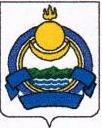 СОВЕТ  ДЕПУТАТОВ МУНИЦИПАЛЬНОГО ОБРАЗОВАНИЯ  «Озерное» РЕШЕНИЕ «О бюджете муниципального образования «Озерное» на 2020 год и на плановый период 2021 и 2022 годы»Статья 1. Основные характеристики бюджета муниципального образования «Озерное» на 2020 год и на плановый период 2021 и 2022 годов.1. Утвердить основные характеристики местного бюджета на 2020 год:1) общий объем доходов в сумме 3565,8 тыс. рублей, в том числе безвозмездных поступлений в сумме 2950,6 тыс. рублей;2) общий объем расходов в сумме 3565,8 тыс. рублей;3) дефицит бюджета в сумме 0,0 тыс. рублей.2. Утвердить основные характеристики местного бюджета на 2021 год:1) общий объем доходов в сумме 3579,6 тыс. рублей, в том числе безвозмездных поступлений в сумме 2951,4 тыс. рублей;2) общий объем расходов в сумме  3579,6 тыс. рублей, в том числе условно утверждаемые расходы в сумме 200,0 тыс. рублей;3) дефицит бюджета в сумме 0,0 тыс. рублей.3. Утвердить основные характеристики местного бюджета на 2022 год:1) общий объем доходов в сумме 3596,0 тыс. рублей, в том числе безвозмездных поступлений в сумме 2954,9  тыс. рублей;2) общий объем расходов в сумме 3596,0 тыс. рублей, в том числе условно утверждаемые расходы в сумме 400,0 тыс. рублей;3) дефицит бюджета в сумме 0,0 тыс. рублей.Статья 2. Главные администраторы доходов и главные администраторы источников финансирования дефицита бюджета Утвердить:1) Перечень главных администраторов доходов местного бюджета – органов государственной власти Российской Федерации,  органов государственной власти Республики Бурятия, органов местного самоуправления МО «Еравнинский район» согласно приложению 1 к настоящему Решению;2) Перечень главных администраторов доходов местного бюджета– органов местного самоуправления согласно приложению 2 к настоящему Решению;3) Перечень главных администраторов источников финансирования дефицита бюджета согласно приложению 3 к настоящему Решению.Статья 3. Особенности использования добровольных взносов, пожертвований, поступающих в местный бюджет Установить, что добровольные взносы, пожертвования, поступающие в местный бюджет, направляются согласно целям их зачисления.Статья 4. Доходы местного бюджета Утвердить прогноз поступлений налоговых и неналоговых доходов  в бюджет муниципального образования «Озерное»:на 2020 год согласно приложению 4 к настоящему Решению;на 2021-2022 годы согласно приложению 5 к настоящему Решению.2. Утвердить объем безвозмездных поступлений в местный бюджет:на 2020 год согласно приложению 6 к настоящему Решению;на 2021-2022 годы согласно приложению 7 к настоящему Решению.Статья 5. Бюджетные ассигнования местного бюджета Утвердить:распределение бюджетных ассигнований по разделам и подразделам классификации расходов бюджетов:           на 2020 год согласно приложению 8 к настоящему Решению;           на 2021-2022 годы согласно приложению 9 к настоящему Решению;распределение бюджетных ассигнований по целевым статьям (муниципальным программам и непрограммным направлениям деятельности), видам расходов, ведомствам, а также по разделам, подразделам классификации расходов бюджетов:на 2020 год согласно приложению 10 к настоящему Решению;на 2021-2022 годы согласно приложению 11 к настоящему Решению;ведомственную структуру расходов местного бюджета:на 2020 год согласно приложению 12 к настоящему Решению;на 2021-2022 годы согласно приложению 13 к настоящему Решению;общий объем публичных нормативных обязательств:на 2020 год в сумме 0,0 тыс. рублей;на 2021 год в сумме 0,0 тыс. рублей, на 2022 год в сумме 0,0 тыс. рублей.Статья 6. Источники финансирования дефицита местного бюджета Утвердить источники финансирования дефицита местного бюджета:на 2020 год согласно приложению 14 к настоящему Решению;на 2021-2022 год согласно приложению 15 к настоящему Решению;Статья 7. Субсидии юридическим лицам (за исключением субсидиймуниципальным учреждениям), индивидуальным предпринимателям, а также физическим лицам – производителям товаров, работ, услугСубсидии юридическим лицам (за исключением субсидий муниципальным учреждениям), индивидуальным предпринимателям, а также физическим лицам – производителям товаров, работ, услуг, предусмотренные настоящим Решением, предоставляются в порядке согласно приложению 16 к настоящему Решению. Статья 8. Муниципальный внутренний долгУстановить:1) верхний предел муниципального внутреннего долга на 1 января 2021 года не должен превышать 0,0 тыс. рублей, на 1 января 2022 года – 0,0 тыс. рублей, на 1 января 2023 года – 0,0 тыс. рублей.Предельный объем муниципального долга в течение 2020 года не должен превышать 0,0 тыс. рублей, в течение 2021 года – 0,0 тыс. рублей, в течение 2022 года – 0,0 тыс. рублей;2) верхний предел долга по муниципальным гарантиям на 1 января 2021 года не должен превышать 0,0 тыс. рублей, на 1 января 2022 года – 0,0 тыс. рублей, на 1 января 2023 года – 0,0 тыс. рублей;3) объем расходов на обслуживание муниципального долга в 2020 году в сумме 0,0 тыс. рублей, в 2021 году – 0,0 тыс. рублей, в 2022 году – 0,0 тыс. рублей.Статья 9. Особенности урегулирования задолженности должников по денежным обязательствам перед бюджетом муниципального образования «Озерное»1. Администрация муниципального образования «Озерное» в порядке и случаях, которые предусмотрены законодательством Российской Федерации о судопроизводстве, об исполнительном производстве и о несостоятельности (банкротстве), заключает мировые соглашения, устанавливающие условия урегулирования задолженности должников по денежным обязательствам.2. Администрация муниципального образования «Озерное» заключает соглашения, устанавливающие условия урегулирования задолженности должников по денежным обязательствам перед бюджетом муниципального образования «Озерное» способами, предусмотренными гражданским законодательством Российской Федерации.Статья 10. Межбюджетные трансферты1. Утвердить:1) Методики распределения  иных межбюджетных трансфертов бюджету муниципального образования  "Еравнинский район"  согласно приложению 17 к настоящему Решению;2. Утвердить распределение межбюджетных трансфертов бюджету муниципального образования  "Еравнинский район":на 2020 год согласно приложению 18 к настоящему Решению;на 2021-2022 годы согласно приложению 19 к настоящему Решению.Статья 11.  Резервные фонды Использование средств резервных фондов на непредвиденные расходы,  на мероприятия по предупреждению чрезвычайных ситуаций и на ликвидацию чрезвычайных ситуаций и последствий стихийных бедствий ежегодно в 2020 -2022 годах в объеме 40 тыс. рублей осуществляется в порядках, установленных Администрацией муниципального образования.Из резервного фонда муниципального образования могут предоставляться субсидии иным некоммерческим организациям, не являющимся муниципальными учреждениями, на непредвиденные расходы в порядке, установленном Администрацией муниципального образования.Статья 12. Особенности исполнения бюджета 1. Администрация муниципального образования «Озерное» вправе устанавливать ограничения на доведение лимитов бюджетных обязательств в течение финансового года до главных распорядителей бюджетных средств. Ограничения на доведение лимитов бюджетных обязательств в течение финансового года до главных распорядителей бюджетных средств осуществляются в порядке, установленном Администрацией муниципального образования.2. Не увеличивать в 2020 году численность работников органа муниципальной власти, содержание которых производится за счет средств местного бюджета, за исключением случаев:наделения федеральным (республиканским) законодательством новыми полномочиями;если увеличение численности непосредственно связано с исполнением функций и полномочий, увеличивающих доходную часть местного бюджета в объеме, превышающем объемы ассигнований, запланированных на содержание дополнительно выделенных единиц.4. Установить в соответствии с пунктом 8 статьи 217 Бюджетного кодекса Российской Федерации следующие дополнительные основания для внесения изменений в сводную бюджетную роспись: 1)  По обращению главного распорядителя средств бюджета в пределах объема бюджетных ассигнований:распределение межбюджетных трансфертов бюджету муниципального образования «Озерное» постановлениями (распоряжениями) Правительства Российской Федерации, Республики Бурятия, приказами федеральных  и республиканских органов государственной власти, поступление уведомлений по расчетам между бюджетами по межбюджетным трансфертам, заключение соглашений о предоставлении субсидий из вышестоящего бюджета, в том числе в части увеличения размера межбюджетных субсидий, предоставляемых из федерального (республиканского) бюджета на осуществление капитальных вложений в объекты муниципальной собственности, а также уменьшение объемов бюджетных ассигнований по межбюджетным трансфертам, распределенных в постановлениях (распоряжениях) Правительства Российской Федерации (Республики Бурятия), приказах федеральных (республиканских) органов государственной власти, имеющих целевое назначение и утвержденных в настоящем  Решении;перераспределение бюджетных ассигнований между разделами, подразделами, целевыми статьями (муниципальными программами и непрограммными направлениями деятельности), видами расходов классификации расходов бюджета на сумму средств, необходимых для выполнения условий софинансирования, установленных для получения межбюджетных трансфертов, предоставляемых из бюджетов бюджетной системы Российской Федерации в форме субсидий, в том числе путем введения новых кодов классификации расходов бюджета;перераспределение бюджетных ассигнований между видами расходов классификации расходов бюджета в пределах бюджетных ассигнований, утвержденных по соответствующим целевым статьям (муниципальным программам и непрограммным направлениям деятельности) классификации расходов бюджета, в том числе путем введения новых видов расходов бюджета.2)  Перераспределения бюджетных ассигнований между видами источников финансирования дефицита бюджета в ходе исполнения бюджета в пределах общего объема бюджетных ассигнований по источникам финансирования дефицита бюджета, предусмотренных на 2019 год.Статья 17. Заключительные положенияНастоящее Решение вступает в силу с 1 января 2020 года.Председатель Совета депутатов муниципального образования «Озерное»                                                             М.С. Алексеева                                          с.Озерный30.12.2019 года№23/1Приложение 16к Решению Совета депутатов МО «Озерное» «О бюджете МО «Озерное» на 2020 год и наплановый период 2021 и 2022 годаот30 декабря 2019 года №23/1Порядок
предоставления субсидий юридическим лицам (за исключением субсидий муниципальным учреждениям), индивидуальным предпринимателям,физическим лицам – производителям товаров, работ, услугI. Общие положения1. Настоящий Порядок устанавливает общие принципы предоставления субсидий юридическим лицам (за исключением субсидий муниципальным учреждениям), индивидуальным предпринимателям, физическим лицам – производителям товаров, работ, услуг.2. Настоящий Порядок распространяется на организации, зарегистрированные в соответствии с законодательством Российской Федерации на территории сельского поселения «Озерное», а также на индивидуальных предпринимателей и физических лиц, постоянно проживающих на территории сельского поселения «Озерное» и имеющих регистрацию по месту жительства в районе.3. Юридическое лицо, претендующее на получение бюджетных средств, должно быть зарегистрировано в установленном порядке и должно осуществлять деятельность на территории сельского поселения «Озерное».II. Предоставление субсидий юридическим лицам (за исключением субсидий муниципальнымучреждениям), индивидуальным предпринимателям, физическимлицам – производителям товаров, работ, услуг1. Субсидии юридическим лицам (за исключением субсидий муниципальным учреждениям), индивидуальным предпринимателям, а также физическим лицам - производителям товаров, работ, услуг предоставляются на безвозмездной и безвозвратной основе в целях возмещения недополученных доходов и (или) финансового обеспечения (возмещения) затрат в связи с производством (реализацией) товаров (за исключением подакцизных товаров), выполнением работ, оказанием услуг.2. Субсидии предоставляются из бюджета муниципального образования «Озерное» на:поддержку сельского хозяйства;компенсацию части платы за пользование кредитами коммерческих банков, направленных на реализацию инвестиционных проектов;поддержку и развитие субъектов малого и среднего предпринимательства;освещение приоритетов региональной политики Республики Бурятия и муниципального образования «Озерное»;мероприятия по популяризации бурятского языка;возмещение потерь в доходах, возникающих в результате государственного регулирования тарифов;непредвиденные расходы и ликвидацию чрезвычайных ситуаций из резервных фондов муниципального образования «Озерное».3. Субсидии предоставляются из бюджета муниципального образования «Озерное» в соответствии с нормативными правовыми актами муниципального образования «Озерное», которые должны определять:категории и (или) критерии отбора юридических лиц (за исключением муниципальных учреждений), индивидуальных предпринимателей, физических лиц – производителей товаров, работ, услуг, имеющих право на получение субсидий;цели, условия и порядок предоставления субсидий;порядок возврата субсидий в бюджет муниципального образования «Озерное» в случае нарушения условий, установленных при их предоставлении;порядок возврата в текущем финансовом году получателем субсидий остатков субсидий, не использованных в отчетном финансовом году, в случаях, предусмотренных соглашениями (договорами) о предоставлении субсидий;положения об обязательной проверке главным распорядителем (распорядителем) бюджетных средств, предоставляющим субсидию, и органом государственного (муниципального) финансового контроля соблюдения условий, целей и порядка предоставления субсидий их получателями.Приложение 17к Решению Совета депутатов МО «Озерное»«О бюджете муниципального образования  «Озерное»  на 2020 год»от30 декабря 2019 года №23/1Методикарасчета иных межбюджетных трансфертов бюджету муниципального образования «Еравнинский район»1. Методика расчета иных межбюджетных трансфертов на передачу полномочийбюджету  муниципального образования «Еравнинский район»на выполнение полномочий по контролю за исполнением местного бюджета, за соблюдением установленного порядка подготовки и рассмотрения проекта местного бюджета, отчета о его исполнении, за соблюдением установленного порядка управления и распоряжения имуществом, находящимся в муниципальной собственности1.	Настоящая методика определяет порядок расчета иных межбюджетных трансфертов на выполнение полномочий по контролю за исполнением местного бюджета, за соблюдением установленного порядка подготовки и рассмотрения проекта местного бюджета, отчета о его исполнении, за соблюдением установленного порядка управления и распоряжения имуществом, находящимся в муниципальной собственности (далее - иных межбюджетных трансфертов по контролю) в соответствии со ст.9 Бюджетного Кодекса Российской Федерации.               2. Объем средств необходимый для исполнения переданных полномочий бюджетом муниципального района составляет  420,0 тыс. рублей. Размер иных межбюджетных трансфертов по контролю определяется пропорционально количеству поселений в районе.               3. Расчет размера иных межбюджетных трансфертов по контролю осуществляется по следующей формуле:Сi =  С / 14, гдеСi – расчетный размер иных межбюджетных трансфертов по контролюС –объем средств необходимый для осуществления переданных полномочий бюджетом муниципального района14 – количество поселений в районе      4. Средства предоставляемых иных межбюджетных трансфертов по контролю имеют строго целевой характер, а именно направляются выполнение полномочий по контролю за исполнением местного бюджета, за соблюдением установленного порядка подготовки и рассмотрения проекта местного бюджета, отчета о его исполнении, за соблюдением установленного порядка управления и распоряжения имуществом, находящимся в муниципальной собственности.  5. Ответственность, предусмотренную действующим законодательством за целевое и эффективное использование предоставленных иных межбюджетных трансфертов по контролю несет получатель иных межбюджетных трансфертов по контролю, а именно орган местного самоуправления муниципального района.2. Методика расчета иных межбюджетных трансфертов на передачу полномочий по формированию и исполнению бюджета МО «Озерное» бюджету МО «Еравнинский район» Настоящая методика предназначена для расчета и распределения иных межбюджетных трансфертов из бюджета МО «Озерное» на передачу полномочий по формированию и исполнению бюджету МО «Еравнинский район».Иные межбюджетные трансферты на передачу полномочий по формированию и исполнению бюджета  предоставляются пропорционально численности населения каждого поселения. (МО «Комсомольское», МО Озерное», МО «Тужинкинское», МО «Тулдунское», МО «Улхасааское», МО «Целинное», МО «Ширингинское»).Объем средств необходимых для исполнения данных полномочий составляет 1626,6 тыс. рублей.Расчет размера иных межбюджетных трансфертов на передачу полномочий по формированию и исполнению бюджета МО «Озерное» бюджету  МО «Еравнинский район» рассчитывается по следующей формуле:Ci = (Чi / Ч х 100%) х С, где      Ci – расчетный размер иных межбюджетных трансфертов на передачу полномочий по формированию и исполнению бюджета муниципального образования.      С – объем средств необходимый для передачи полномочий поселениями на исполнение полномочий по формированию и исполнению бюджетов равен 1626,6 тыс. руб.      Ч – Общая численность населения поселений. МО «Комсомольское», МО Озерное», МО «Тужинкинское», МО «Тулдунское», МО «Улхасааское», МО «Целинное», «Ширингинское»).      Чi – численность постоянного населения поселения.                                                              Средства предоставляемых иных межбюджетных трансфертов имеют строго целевой характер, а именно направляются на исполнение полномочий по формированию и исполнению бюджетов семи поселений.Ответственность за целевое и эффективное использование несет МКУ «Финансово-экономический комитет» АМО  «Еравнинский район».Приложение 18к Решению Совета депутатов МО «Озерное»«О бюджете муниципального образования  «Озерное»  на 2020 год»от30 декабря 2019 года №23/1Распределение иных межбюджетных трансфертов бюджету Муниципального образования «Еравнинский район» на 2020 год1. Распределение иных межбюджетных трансфертов бюджету Муниципального образования «Еравнинский район»  на передачу полномочийбюджету  муниципального образования «Еравнинский район»на выполнение полномочий по контролю за исполнением местного бюджета, за соблюдением установленного порядка подготовки и рассмотрения проекта местного бюджета, отчета о его исполнении, за соблюдением установленного порядка управления и распоряжения имуществом, находящимся в муниципальной собственностина 2020 год  (тыс. рублей)2. Распределение иных межбюджетных трансфертов бюджету Муниципального образования «Еравнинский район»  на передачу полномочий по формированию и исполнению бюджета МО «Озерное» бюджету  МО «Еравнинский район» на 2020 год3. Распределение иных межбюджетных трансфертов бюджету Муниципального образования «Еравнинский район»  на обеспечение деятельности (оказания услуг) учреждений культуры, (дома культуры, другие учреждения культуры за счет средств на передачу полномочий по формированию и исполнению бюджета МО «Озерное» бюджету МО «Еравнинский район» на 2020 годПриложение №19к Решению Совета депутатов МО «Озерное»«О бюджете муниципального образования  «Озерное»  на плановый период 2021-2022 гг.»от30 декабря 2019 года №23/1Распределение иных межбюджетных трансфертов бюджету Муниципального образования «Еравнинский район» на плановый период 2021-2022 года1. Распределение иных межбюджетных трансфертов бюджету Муниципального образования «Еравнинский район»  на передачу полномочийбюджету  муниципального образования «Еравнинский район»на выполнение полномочий по контролю за исполнением местного бюджета, за соблюдением установленного порядка подготовки и рассмотрения проекта местного бюджета, отчета о его исполнении, за соблюдением установленного порядка управления и распоряжения имуществом, находящимся в муниципальной собственностина 2021-2022 года  (тыс. рублей)2. Распределение иных межбюджетных трансфертов бюджету Муниципального образования «Еравнинский район»  на передачу полномочий по формированию и исполнению бюджета МО «Озерное» бюджету  МО «Еравнинский район» на 2021-2022 года3. Распределение иных межбюджетных трансфертов бюджету Муниципального образования «Еравнинский район»  на обеспечение деятельности (оказания услуг) учреждений культуры, (дома культуры, другие учреждения культуры за счет средств на передачу полномочий по формированию и исполнению бюджета МО «Озерное» бюджету МО «Еравнинский район» на 2021-2022 годаПояснительная записка к проекту бюджета МО «Озерное» на 2020 год и на плановый период 2021-2022 годовДОХОДЫ Доходная часть бюджета формировалась на 2020 год на основании прогноза основных показателей социально-экономического развития сельского поселения на 2020-2022 годы, с учетом основных направлений налоговой и бюджетной политики на среднесрочную перспективу, отчета об исполнении бюджета за 2019 годы и ожидаемого поступления доходов в 2019 году,  нормативов отчислений в бюджет в соответствии с Бюджетным кодексом РФ и изменений бюджетного законодательства.Доходы бюджета в 2020 году прогнозируются в объеме 3565,8 тыс. рублей, на 2021 год- 3579,6 тыс. рублей и на 2022 год – 3596,0 тыс.рублей, в том числе налоговые и неналоговые доходы  составят 615,2 тыс.рублей, 628,2 тыс. рублей и 641,1 тыс. рублей соответственно. Безвозмездные поступления за 2020 год составит – 2950,6 тыс. рублей, на 2021 год – 2951,4 и на 2022 год составят 2954,9 тыс. рублей. В структуре доходов бюджета муниципального района удельный вес налоговых и неналоговых доходов на 2020 год составляет 17,2% , на 2021 год 17,4 и на 2022 год составляет 17,7%.Основные параметры доходов бюджета муниципального образованияна 2020 год и на плановый период 2021-2022 годовНАЛОГОВЫЕ  ДОХОДЫНалоговые доходы на 2020 год прогнозируется в объеме 615,2 тыс. рублей или 94,1% к ожидаемому исполнению 2019 года, 2021 год – 628,2 тыс. рублей  (102,1% к 2020), на 2022 год- 641,1 тыс. рублей (102,1% к 2021 году).Налог на доходы физических лицПрогноз поступления налога на доходы физических лиц рассчитан исходя из прогнозного облагаемого фонда оплаты труда по ставке 2 процентов на 2020 год.  Исходя из норматива  зачисления  налога в бюджет в размере 10 %, сумма налога составит в 2020 году 565,2 тыс. рублей. На 2021 и 2022 годы налог прогнозируется в объеме 577 тыс. рублей и 588,8 тыс. рублей соответственно.Земельный налогПри прогнозировании налога приняты данные из программы СЭР и прогноза поступления налога в целом, а также установленной законодательством ставки налога. Поступление налога составит в 2019 году 45,0 тыс. рублей по нормативу зачисления 100%. На 2020 и 2021 годы налог прогнозируется в объеме 46,1 тыс. рублей и 47,2 тыс. рублей соответственно.  Налог на имущество физических лицПри прогнозировании налога приняты также данные из программы СЭР и прогноза поступления налога в целом, а также установленной законодательством ставки налога. Поступление налога составит в 2020 году 5,0 тыс. рублей по нормативу зачисления 100%. На 2021 и 2022 годы налог прогнозируется в объеме 5,1 тыс. рублей.РАСХОДЫ Общий объем расходов бюджета на 2020 год определен на уровне 3565,8 тыс. рублей. Бюджет бездефицитный.Расходы на оплату труда предусмотрены на уровне 2019 года.Расходы по материальным затратам учтены на уровне объемов бюджета на 2019 года.  Расход бюджета на 2021 год определен на уровне 2019 года, общий объем составляет 3579,6 тыс. рублей  и на 2022 год 3596,0 тыс. рублей.Раздел 0100 "Общегосударственные вопросы"Бюджетные ассигнования бюджета  по разделу  "Общегосударственные вопросы" определены в общем объеме 1772,7 тыс. рублей, удельный вес в общих расходах составляет 49,5%. На 2021 год 1785,8 тыс.рублей удельный вес составляет 49,6% и на 2022 год 1798,7 тыс. рублей удельный вес 49,7% соответственно.Раздел 0300 «Национальная безопасность и правоохранительная деятельность»         Бюджетные ассигнования составят 40 тыс. руб. Удельный вес расходов данного раздела составит 1,3 %.Предусматриваемые на 2020-2022 года бюджетные ассигнования характеризуются следующими данными:Расходы на предупреждение  и ликвидацию чрезвычайных ситуаций в 2020 году составят 40 тыс. рублей.Раздел 0500. Коммунальное хозяйствоПо подразделу 0503 «Благоустройство» предусмотрено 58,7 тыс. рублей. Общий объем на 2021-2022 год составит 58,7 тыс. рублей, удельный вес расходов составит 0,2%. Раздел 1100 "ФК и спорт"Подраздел 1101 "Физическая культура"Бюджетные ассигнования на исполнение обязательств в сфере физической культуры  на физкультурно-оздоровительную работу, проведение спортивных мероприятий и соревнований предусмотрены в сумме  на 2020 год 5,4 тыс. рублей и на 2021-2022 г соответственно.,Приложение №1к  Решению Совета депутатов МО  «Озерное»«О бюджете муниципального образования «Озерное»  на 2020 год и на плановый период 2021-2022 гг»от30 декабря 2019 года №23/1Перечень главных администраторов доходов местного бюджета – органов государственной власти Российской Федерации, Республики Бурятия, органов местного самоуправления МО «Еравнинский район»Перечень главных администраторов доходов местного бюджета – органов государственной власти Российской Федерации, Республики Бурятия, органов местного самоуправления МО «Еравнинский район»Перечень главных администраторов доходов местного бюджета – органов государственной власти Российской Федерации, Республики Бурятия, органов местного самоуправления МО «Еравнинский район»Перечень главных администраторов доходов местного бюджета – органов государственной власти Российской Федерации, Республики Бурятия, органов местного самоуправления МО «Еравнинский район»Перечень главных администраторов доходов местного бюджета – органов государственной власти Российской Федерации, Республики Бурятия, органов местного самоуправления МО «Еравнинский район»Перечень главных администраторов доходов местного бюджета – органов государственной власти Российской Федерации, Республики Бурятия, органов местного самоуправления МО «Еравнинский район»Перечень главных администраторов доходов местного бюджета – органов государственной власти Российской Федерации, Республики Бурятия, органов местного самоуправления МО «Еравнинский район»Перечень главных администраторов доходов местного бюджета – органов государственной власти Российской Федерации, Республики Бурятия, органов местного самоуправления МО «Еравнинский район»№ п/пКод бюджетной классификации Российской ФедерацииКод бюджетной классификации Российской ФедерацииНаименование№ п/пглавного администратора доходовдоходов бюджета сельского поселенияНаименование1Межрайонная инспекция Федеральной налоговой службы  России №2 по Республике БурятияМежрайонная инспекция Федеральной налоговой службы  России №2 по Республике БурятияМежрайонная инспекция Федеральной налоговой службы  России №2 по Республике Бурятия11821 01 02010 01 0000 110Налог на доходы физических лиц с доходов, источником которых является налоговый агент, за исключением доходов, в отношении которых исчисление и уплата налога осуществляются в соответствии со статьями 227, 227.1 и 228 Налогового кодекса Российской Федерации1821 01 02020 01 0000 110Налог на доходы физических лиц с доходов, полученных от осуществления деятельности физическими лицами, зарегистрированными в качестве индивидуальных предпринимателей, нотариусов, занимающихся частной практикой, адвокатов, учредивших адвокатские кабинеты и других лиц, занимающихся частной практикой в соответствии со статьей 227 Налогового кодекса Российской Федерации1821 01 02030 01 0000 110Налог на доходы физических лиц с доходов,  полученных физическими лицами в соответствии со статьей 228 Налогового Кодекса Российской Федерации1821 01 02040 01 0000 110Налог на доходы физических лиц в виде фиксированных авансовых платежей с доходов, полученных физическими лицами, являющимися иностранными гражданами, осуществляющими трудовую деятельность по найму у физических лиц на основании патента в соответствии  со статьей 227.1 Налогового кодекса Российской Федерации1821 05 03010 01 0000 110Единый сельскохозяйственный налог1821 05 03020 01 0000 110Единый сельскохозяйственный налог (за налоговые периоды, истекшие до 1 января 2011 года)1821 06 01030 10 0000 110Налог на имущество физических лиц, взимаемый  по ставкам, применяемым к объектам налогообложения,   расположенным в границах поселений1821 06 06033 10 0000 110Земельный налог с организаций, обладающих земельным участком, расположенным в ганицах сельских поселений1821 06 06043 10 0000 110земельный налог с физических лиц, обладающих земельным участком, расположенным в границах сельских поселенийПриложение №2к  Решению Совета депутатов МО  «Озерное»«О бюджете муниципального образования  «Озерное»  на 2020 год и на плановый период 2021-2022 гг»от30 декабря 2019 года №23/1Перечень главных администраторов   доходов местного   бюджета – органов местного самоуправления МО «Озерное» и закрепляемые за ними виды доходовПеречень главных администраторов   доходов местного   бюджета – органов местного самоуправления МО «Озерное» и закрепляемые за ними виды доходовПеречень главных администраторов   доходов местного   бюджета – органов местного самоуправления МО «Озерное» и закрепляемые за ними виды доходовПеречень главных администраторов   доходов местного   бюджета – органов местного самоуправления МО «Озерное» и закрепляемые за ними виды доходовПеречень главных администраторов   доходов местного   бюджета – органов местного самоуправления МО «Озерное» и закрепляемые за ними виды доходовПеречень главных администраторов   доходов местного   бюджета – органов местного самоуправления МО «Озерное» и закрепляемые за ними виды доходовПеречень главных администраторов   доходов местного   бюджета – органов местного самоуправления МО «Озерное» и закрепляемые за ними виды доходовПеречень главных администраторов   доходов местного   бюджета – органов местного самоуправления МО «Озерное» и закрепляемые за ними виды доходов№ п/пКод бюджетной классификации Российской ФедерацииКод бюджетной классификации Российской ФедерацииНаименование1Администрация муниципального образования "Озерное"Администрация муниципального образования "Озерное"Администрация муниципального образования "Озерное"1главного администратора доходовдоходов бюджета сельского поселения18531 11 05013 10 0000 120Доходы, получаемые в виде арендной платы за земельные участки, государственная собственность на которые не разграничена и которые расположены в границах поселений, а также средства от продажи права на заключение договоров аренды указанных земельных участков8531 11 05035 10 0000 120Доходы от сдачи в аренду имущества, находящегося в оперативном управлении органов управления поселений и созданных ими учреждений (за исключением имущества муниципальных автономных учреждений)8531 13 01995 10 0000 130Прочие доходы  от оказания платных услуг  (работ) получателями средств бюджетов поселений8531 13 02995 10 0000 130Прочие доходы  от  компенсации затрат бюджетов поселений8531 14 02052 10 0000 410Доходы от реализации имущества, находящегося в оперативном управлении учреждений, находящихся в ведении органов управления поселений (за исключением имущества муниципальных бюджетных и автономных учреждений), в части реализации основных средств по указанному имуществу8531 14 02053 10 0000 410Доходы от реализации иного имущества, находящегося в собственности поселений (за исключением имущества муниципальных бюджетных и автономных учреждений, а также имущества муниципальных унитарных предприятий, в том числе казенных), в части реализации основных средств по указанному имуществу8531 14 06013 10 0000 430Доходы от продажи земельных участков, государственная собственность на которые не разграничена и которые расположены в границах поселений8531 16 90050 10 0000 140 Прочие поступления от денежных взысканий (штрафов) и иных сумм в возмещение ущерба, зачисляемые в бюджеты поселений8531 17 01050 10 0000 180Невыясненные поступления, зачисляемые в бюджеты поселений8531 17 05050 10 0000 180Прочие неналоговые доходы бюджетов поселений8532 02 01001 10 0000 151Дотации бюджетам поселений на выравнивание бюджетной обеспеченности8532 02 03015 10 0000 151Субвенции бюджетам поселений на осуществление первичного воинского учёта на территориях, где отсутствуют военные комиссариаты8532 02 04012 10 0000 151 Межбюджетные трансферты, передаваемые бюджетам поселений для компенсации дополнительных расходов, возникших в результате решений, принятых органами власти другого уровня8532 02 04014 10 0000 151Межбюджетные трансферты, передаваемые бюджетам поселений из бюджетов муниципальных районов на осуществление части полномочий по решению вопросов местного значения в соответствии с заключенными соглашениями8532 02 04999 10 0000 151Прочие межбюджетные трансферты, передаваемые бюджетам поселений8532 02 09054 10 0000 151Прочие безвозмездные поступления в бюджеты сельских поселений от бюджета муниципальных районов8532 19 05000 10 0000 151Возврат остатков субсидий, субвенций и иных межбюджетных трансфертов, имеющих целевое назначение, прошлых лет из бюджетов поселенийПриложение №3к  Решению Совета депутатов МО  «Озерное»«О бюджете муниципального образования «Озерное»  на 2020 год и на плановый период 2021-2022 гг»от30 декабря 2019 года №23/1Перечень главных администраторов источников финансирования дефицита местного бюджетаПеречень главных администраторов источников финансирования дефицита местного бюджетаПеречень главных администраторов источников финансирования дефицита местного бюджетаПеречень главных администраторов источников финансирования дефицита местного бюджетаПеречень главных администраторов источников финансирования дефицита местного бюджетаПеречень главных администраторов источников финансирования дефицита местного бюджетаПеречень главных администраторов источников финансирования дефицита местного бюджетаПеречень главных администраторов источников финансирования дефицита местного бюджета№ п/пКод бюджетной классификации Российской ФедерацииКод бюджетной классификации Российской ФедерацииНаименование№ п/падминистратора источников финансированияисточников финансирования бюджета сельского поселенияНаименование1Администрация МО "Озерное"Администрация МО "Озерное"Администрация МО "Озерное"185301 05 02 01 10 0000 510Увеличение прочих остатков денежных средств бюджетов поселений185301 05 02 01 10 0000 610Уменьшение прочих остатков денежных средств бюджетов поселенийПриложение №4к  Решению Совета депутатов МО  «Озерное»«О бюджете муниципального образования «Озерное»  на 2020 год»от30 декабря 2019 года №23/1Налоговые и неналоговые доходы местного бюджета на 2019 годНалоговые и неналоговые доходы местного бюджета на 2019 годНалоговые и неналоговые доходы местного бюджета на 2019 годНалоговые и неналоговые доходы местного бюджета на 2019 годНалоговые и неналоговые доходы местного бюджета на 2019 годНалоговые и неналоговые доходы местного бюджета на 2019 годНалоговые и неналоговые доходы местного бюджета на 2019 годНалоговые и неналоговые доходы местного бюджета на 2019 год(тыс. рублей)Код бюджетной классификацииКод бюджетной классификацииНаименованиеСумма0001 00 00000 00 0000 000НАЛОГОВЫЕ И НЕНАЛОГОВЫЕ ДОХОДЫ615,20001 01 00000 00 0000 000НАЛОГИ НА ПРИБЫЛЬ, ДОХОДЫ565,21821 01 02000 01 0000 110Налог на доходы физических лиц565,20001 06 00000 00 0000 000НАЛОГИ НА ИМУЩЕСТВО501821 06 01030 10 0000 110Налог на имущество физических лиц, взимаемый по ставкам, применяемым к объектам налогообложения, расположенным в границах поселений51821 06 06033 10 0000 110Земельный налог с организаций, обладающих земельным участком, расположенным в ганицах сельских поселений161821 06 06043 10 0000 110Земельный налог с физических лиц, обладающих земельным участком, расположенным в границах сельских поселений291821 11 05035 10 0000 120Доходы от сдачи в аренду имущества, находящегося в оперативном управлении органов управления поселений и созданных ими учреждений (за исключением имущества муниципальных, бюджетных и автономных нужд0Приложение №5Приложение №5Приложение №5к  Решению Совета депутатов МО  «Озерное»к  Решению Совета депутатов МО  «Озерное»к  Решению Совета депутатов МО  «Озерное»«О бюджете муниципального образования «О бюджете муниципального образования «О бюджете муниципального образования «Озерное»   на плановый период 2021-2022 гг»«Озерное»   на плановый период 2021-2022 гг»«Озерное»   на плановый период 2021-2022 гг»от30 декабря 2019 года №23/1от30 декабря 2019 года №23/1от30 декабря 2019 года №23/1Налоговые и неналоговые доходы местного бюджета на 2021 - 2022 годаНалоговые и неналоговые доходы местного бюджета на 2021 - 2022 годаНалоговые и неналоговые доходы местного бюджета на 2021 - 2022 годаНалоговые и неналоговые доходы местного бюджета на 2021 - 2022 годаНалоговые и неналоговые доходы местного бюджета на 2021 - 2022 годаНалоговые и неналоговые доходы местного бюджета на 2021 - 2022 годаНалоговые и неналоговые доходы местного бюджета на 2021 - 2022 годаНалоговые и неналоговые доходы местного бюджета на 2021 - 2022 года(тыс. рублей)Код бюджетной классификацииКод бюджетной классификацииНаименование2021 г.2022 г.0001 00 00000 00 0000 000НАЛОГОВЫЕ И НЕНАЛОГОВЫЕ ДОХОДЫ628,2641,10001 01 00000 00 0000 000НАЛОГИ НА ПРИБЫЛЬ, ДОХОДЫ577588,81821 01 02000 01 0000 110Налог на доходы физических лиц577588,80001 06 00000 00 0000 000НАЛОГИ НА ИМУЩЕСТВО51,252,31821 06 01030 10 0000 110Налог на имущество физических лиц, взимаемый по ставкам, применяемым к объектам налогообложения, расположенным в границах поселений5,15,11821 06 06033 10 0000 110Земельный налог с организаций, обладающих земельным участком, расположенным в ганицах сельских поселений16,416,81821 06 06043 10 0000 110Земельный налог с физических лиц, обладающих земельным участком, расположенным в границах сельских поселений29,730,41821 11 05035 10 0000 120Доходы от сдачи в аренду имущества, находящегося в оперативном управлении органов управления поселений и созданных ими учреждений (за исключением имущества муниципальных, бюджетных и автономных нужд00Приложение № 6к  Решению Совета депутатов МО  «Озерное»«О бюджете муниципального образования  «Озерное»  на 2020 год»от30 декабря 2019 года №23/1Объем безвозмездных поступлений на 2020 годОбъем безвозмездных поступлений на 2020 годОбъем безвозмездных поступлений на 2020 годОбъем безвозмездных поступлений на 2020 годОбъем безвозмездных поступлений на 2020 годОбъем безвозмездных поступлений на 2020 годОбъем безвозмездных поступлений на 2020 годОбъем безвозмездных поступлений на 2020 год(тыс. рублей)ГРБСКодНаименованиеСумма0002 00 00000 00 0000 000БЕЗВОЗМЕЗДНЫЕ ПОСТУПЛЕНИЯ2950,600002 02 00000 00 0000 000БЕЗВОЗМЕЗДНЫЕ ПОСТУПЛЕНИЯ ОТ ДРУГИХ БЮДЖЕТОВ БЮДЖЕТНОЙ СИСТЕМЫ РОССИЙСКОЙ ФЕДЕРАЦИИ2950,600002 02 01000 00 0000 151ДОТАЦИИ БЮДЖЕТАМ СУБЪЕКТОВ РОССИЙСКОЙ ФЕДЕРАЦИИ И МУНИЦИПАЛЬНЫХ ОБРАЗОВАНИЙ1,408532 02 01001 10 0000 151Дотации бюджетам поселений на выравнивание бюджетной обеспеченности1,400002 02 03000 00 0000 151СУБВЕНЦИИ БЮДЖЕТАМ СУБЪЕКТОВ РОССИЙСКОЙ ФЕДЕРАЦИИ И МУНИЦИПАЛЬНЫХ ОБРАЗОВАНИЙ 127,808532 02 03015 10 0000 151Субвенции бюджетам поселений на осуществление первичного воинского учета на территориях где отсутствуют военные комиссариаты127,800002 02 04000 00 0000 151ИНЫЕ МЕЖБЮДЖЕТНЫЕ ТРАНСФЕРТЫ6,508532 02 04014 10 0000 151Межбюджетные трансферты, передаваемые бюджетам поселений из бюджетов муниципальных районов на осуществление части полномочий по решению вопросов местного значения в соответствии с заключенными соглашениями6,500002 02 09000 00 0000 151ПРОЧИЕ БЕЗВОЗМЕЗДНЫЕ ПОСТУПЛЕНИЯ ОТ ДРУГИХ БЮДЖЕТОВ БЮДЖЕНОЙ СИСТЕМЫ2814,908532 02 09054 10 0000 151Прочие безвозмездные поступления в бюджеты сельских поселений от бюджета муниципальных районов2814,90Приложение №7Приложение №7Приложение №7к  Решению Совета депутатов МО  «Озерное»к  Решению Совета депутатов МО  «Озерное»к  Решению Совета депутатов МО  «Озерное»«О бюджете муниципального образования  «О бюджете муниципального образования  «О бюджете муниципального образования  «Озерное»  на 2021-2022 гг.»«Озерное»  на 2021-2022 гг.»«Озерное»  на 2021-2022 гг.»от30 декабря 2019 года №23/1от30 декабря 2019 года №23/1от30 декабря 2019 года №23/1Объем безвозмездных поступлений на 2021-2022 годаОбъем безвозмездных поступлений на 2021-2022 годаОбъем безвозмездных поступлений на 2021-2022 годаОбъем безвозмездных поступлений на 2021-2022 годаОбъем безвозмездных поступлений на 2021-2022 годаОбъем безвозмездных поступлений на 2021-2022 годаОбъем безвозмездных поступлений на 2021-2022 годаОбъем безвозмездных поступлений на 2021-2022 года(тыс. рублей)(тыс. рублей)ГРБСКодНаименование2021 г2022 г0002 00 00000 00 0000 000БЕЗВОЗМЕЗДНЫЕ ПОСТУПЛЕНИЯ2951,402954,900002 02 00000 00 0000 000БЕЗВОЗМЕЗДНЫЕ ПОСТУПЛЕНИЯ ОТ ДРУГИХ БЮДЖЕТОВ БЮДЖЕТНОЙ СИСТЕМЫ РОССИЙСКОЙ ФЕДЕРАЦИИ2951,402954,900002 02 01000 00 0000 151ДОТАЦИИ БЮДЖЕТАМ СУБЪЕКТОВ РОССИЙСКОЙ ФЕДЕРАЦИИ И МУНИЦИПАЛЬНЫХ ОБРАЗОВАНИЙ1,501,508532 02 01001 10 0000 151Дотации бюджетам поселений на выравнивание бюджетной обеспеченности1,501,500002 02 03000 00 0000 151СУБВЕНЦИИ БЮДЖЕТАМ СУБЪЕКТОВ РОССИЙСКОЙ ФЕДЕРАЦИИ И МУНИЦИПАЛЬНЫХ ОБРАЗОВАНИЙ 128,50132,008532 02 03015 10 0000 151Субвенции бюджетам поселений на осуществление первичного воинского учета на территориях где отсутствуют военные комиссариаты128,50132,000002 02 04000 00 0000 151ИНЫЕ МЕЖБЮДЖЕТНЫЕ ТРАНСФЕРТЫ6,506,508532 02 04014 10 0000 151Межбюджетные трансферты, передаваемые бюджетам поселений из бюджетов муниципальных районов на осуществление части полномочий по решению вопросов местного значения в соответствии с заключенными соглашениями6,506,500002 02 09000 00 0000 151ПРОЧИЕ БЕЗВОЗМЕЗДНЫЕ ПОСТУПЛЕНИЯ ОТ ДРУГИХ БЮДЖЕТОВ БЮДЖЕНОЙ СИСТЕМЫ2814,902814,908532 02 09054 10 0000 151Прочие безвозмездные поступления в бюджеты сельских поселений от бюджета муниципальных районов2814,902814,90Приложение №8к  Решению Совета депутатов МО  «Озерное»«О бюджете муниципального образования «Озерное на 2020 год»от30 декабря 2019 года №23/1Распределение бюджетных ассигнований по разделам и подразделам классификации расходов бюджетов на 2020 годРаспределение бюджетных ассигнований по разделам и подразделам классификации расходов бюджетов на 2020 годРаспределение бюджетных ассигнований по разделам и подразделам классификации расходов бюджетов на 2020 годРаспределение бюджетных ассигнований по разделам и подразделам классификации расходов бюджетов на 2020 годРаспределение бюджетных ассигнований по разделам и подразделам классификации расходов бюджетов на 2020 годНаименованиеРаз-
делПод-
раз-
делСуммав т. ч. за счет средств ФБОбщегосударственные вопросы012 052,10,0Функционирование высшего должностного лица субъекта Российской Федерации и муниципального образования0102547,5Функционирование Правительства Российской Федерации, высших исполнительных органов государственной власти субъектов Российской Федерации, местных администраций01041 225,2Обеспечение деятельности финансовых, налоговых и таможенных органов и органов финансового (финансово-бюджетного) надзора0106278,40Резервные фонды01111,0Другие общегосударственные вопросы01130,0Национальная оборона02.127,8127,8Мобилизационная и вневойсковая подготовка02.03.127,8127,8Национальная безопасность и правоохранительная деятельность0340,00,0Защита населения и территории от чрезвычайных ситуаций природного и техногенного характера, гражданская оборона030940,0Жилищно-коммунальное хозяйство0528,20,0Коммунальное хозяйство05020,0Другие вопросы в области жилищно-коммунального хозяйства0503.28,2Культура, кинематография081 312,30,0Культура0801289,7Другие вопросы в области культуры, кинематографии08041 022,6Физическая культура и спорт115,40,0Физическая культура11015,4ВСЕГО РАСХОДОВ3 565,8127,8Приложение №9Приложение №9Приложение №9к  Решению Совета депутатов МО  «Озерное»к  Решению Совета депутатов МО  «Озерное»к  Решению Совета депутатов МО  «Озерное»к  Решению Совета депутатов МО  «Озерное»к  Решению Совета депутатов МО  «Озерное»к  Решению Совета депутатов МО  «Озерное»к  Решению Совета депутатов МО  «Озерное»«О бюджете муниципального образования «Озерное на 2021-2022 года»«О бюджете муниципального образования «Озерное на 2021-2022 года»«О бюджете муниципального образования «Озерное на 2021-2022 года»«О бюджете муниципального образования «Озерное на 2021-2022 года»«О бюджете муниципального образования «Озерное на 2021-2022 года»«О бюджете муниципального образования «Озерное на 2021-2022 года»«О бюджете муниципального образования «Озерное на 2021-2022 года»от30 декабря 2019 года №23/1от30 декабря 2019 года №23/1от30 декабря 2019 года №23/1от30 декабря 2019 года №23/1от30 декабря 2019 года №23/1от30 декабря 2019 года №23/1Распределение бюджетных ассигнований по разделам и подразделам классификации расходов бюджетов на 2021-2022 годаРаспределение бюджетных ассигнований по разделам и подразделам классификации расходов бюджетов на 2021-2022 годаРаспределение бюджетных ассигнований по разделам и подразделам классификации расходов бюджетов на 2021-2022 годаРаспределение бюджетных ассигнований по разделам и подразделам классификации расходов бюджетов на 2021-2022 годаРаспределение бюджетных ассигнований по разделам и подразделам классификации расходов бюджетов на 2021-2022 годаРаспределение бюджетных ассигнований по разделам и подразделам классификации расходов бюджетов на 2021-2022 годаРаспределение бюджетных ассигнований по разделам и подразделам классификации расходов бюджетов на 2021-2022 годаНаименованиеРаз-
делПод-
раз-
дел2021 гв т. ч. за счет средств ФБ2022 гв т. ч. за счет средств ФБОбщегосударственные вопросы012 065,20,02 078,10,0Функционирование высшего должностного лица субъекта Российской Федерации и муниципального образования0102547,5547,5Функционирование Правительства Российской Федерации, высших исполнительных органов государственной власти субъектов Российской Федерации, местных администраций01041 238,31 251,2Обеспечение деятельности финансовых, налоговых и таможенных органов и органов финансового (финансово-бюджетного) надзора0106278,40278,40Резервные фонды01111,01,0Другие общегосударственные вопросы01130,00,0Национальная оборона02.128,5128,5132,0132,0Мобилизационная и вневойсковая подготовка02.03.128,5128,5132,0132,0Национальная безопасность и правоохранительная деятельность0340,00,040,00,0Защита населения и территории от чрезвычайных ситуаций природного и техногенного характера, гражданская оборона030940,040,0Жилищно-коммунальное хозяйство0528,20,028,20,0Коммунальное хозяйство05020,00,0Другие вопросы в области жилищно-коммунального хозяйства0503.28,228,2Культура, кинематография081 312,30,01 312,30,0Культура0801289,7289,7Другие вопросы в области культуры, кинематографии08041 022,61 022,6Физическая культура и спорт115,40,05,40,0Физическая культура11015,45,4ВСЕГО РАСХОДОВ3 579,6128,53 596,0132,0Приложение №10к  Решению Совета депутатов МО  «Озерное»«О бюджете муниципального образования  «Озерное»  на 2020 год»от30 декабря 2019 года №23/1Распределение бюджетных ассигнований по целевым статьям (муниципальным программам и непрограммным направлениям деятельности) видам расходов, ведомствам, а также по разделам, подразделам,  классификации расходов бюджетов на 2020 годРаспределение бюджетных ассигнований по целевым статьям (муниципальным программам и непрограммным направлениям деятельности) видам расходов, ведомствам, а также по разделам, подразделам,  классификации расходов бюджетов на 2020 годРаспределение бюджетных ассигнований по целевым статьям (муниципальным программам и непрограммным направлениям деятельности) видам расходов, ведомствам, а также по разделам, подразделам,  классификации расходов бюджетов на 2020 годРаспределение бюджетных ассигнований по целевым статьям (муниципальным программам и непрограммным направлениям деятельности) видам расходов, ведомствам, а также по разделам, подразделам,  классификации расходов бюджетов на 2020 годРаспределение бюджетных ассигнований по целевым статьям (муниципальным программам и непрограммным направлениям деятельности) видам расходов, ведомствам, а также по разделам, подразделам,  классификации расходов бюджетов на 2020 годРаспределение бюджетных ассигнований по целевым статьям (муниципальным программам и непрограммным направлениям деятельности) видам расходов, ведомствам, а также по разделам, подразделам,  классификации расходов бюджетов на 2020 годРаспределение бюджетных ассигнований по целевым статьям (муниципальным программам и непрограммным направлениям деятельности) видам расходов, ведомствам, а также по разделам, подразделам,  классификации расходов бюджетов на 2020 год(тыс. рублей)НаименованиеЦелевая статьяВид расходовГРБСРазделПод-разделСуммаМуниципальная программа "Совершенствование муниципального управления " муниципального образования "Озерное" на 2020-2022 гг.01 0 00 000001 503,60Основное мероприятие "Совершенствование управленческого процесса"01 0 00 000001 503,60Расходы на обеспечение функций  органов местного самоуправления 01 0 01 910201 225,20Фонд оплаты труда государственных (муниципальных) органов 01 0 01 91020121758,50Администрация сельского поселения "Озерное"01 0 01 91020121853758,50Общегосударственные вопросы01 0 01 9102012185301758,50Другие общегосударственные вопросы01 0 01 910201218530104758,50Взносы по обязательному социальному страхованию на выплаты денежного содержания и иные выплаты работникамгосударственных (муниципальных) органов01 0 01 91020129229,10Администрация сельского поселения "Озерное"01 0 01 91020129853229,10Общегосударственные вопросы01 0 01 9102012985301229,10Другие общегосударственные вопросы01 0 01 910201298530104229,10Прочая закупка товаров, работ и услуг в сфере информационно-коммуникационных технологий01 0 01 9102024242,70Администрация сельского поселения "Озерное"01 0 01 9102024285342,70Общегосударственные вопросы01 0 01 910202428530142,70Другие общегосударственные вопросы01 0 01 91020242853010442,70Прочая закупка товаров, работ и услуг для обеспечения государственных (муниципальных) нужд01 0 01 91020244190,00Администрация сельского поселения "Озерное"01 0 01 91020244853190,00Общегосударственные вопросы01 0 01 9102024485301190,00Другие общегосударственные вопросы01 0 01 910202448530104190,00Уплата налога на имущество организаций и земельног налога01 0 01 910208518,15Администрация сельского поселения "Озерное"01 0 01 910208518538,15Общегосударственные вопросы01 0 01 91020851853018,15Другие общегосударственные вопросы01 0 01 9102085185301040,00Уплата прочих налогов, сборов и иных платежей01 0 01 910208523,30Администрация сельского поселения "Озерное"01 0 01 910208528533,30Общегосударственные вопросы01 0 01 91020852853013,30Другие общегосударственные вопросы01 0 01 9102085285301043,30Уплата иных платежей01 0 01 910208531,60Администрация сельского поселения "Озерное"01 0 01 910208538531,60Общегосударственные вопросы01 0 01 91020853853011,60Другие общегосударственные вопросы01 0 01 9102085385301041,60Межбюджетные трансферты на осуществление части полномочий по формированию и исполнению бюджетов поселений01 0 01 41010245,40Иные межбюджетные трансферты01 0 01 41010540245,40Администрация сельского поселения "Озерное"01 0 01 41010540853245,40Общегосударственные вопросы01 0 01 4101054085301245,40Обеспечение деятельности финансовых, налоговых и таможенных органов и органов финансового (финансово-бюджетного) надзора (при наличии финансового органа)01 0 01 410105408530106245,40Передача полномочий муниципальному району по контролю за исполнением местного бюджета, за соблюдением установленного порядка подготовки и рассмотрения проекта местного бюджета, отчета о его исполнении, за соблюдением установленного порядка управления и распоряжения имуществом, находящимся в муниципальной собственности01 0 01 4102033,00Иные межбюджетные трансферты01 0 01 4102054033,00Администрация сельского поселения "Озерное"01 0 01 4102054085333,00Общегосударственные вопросы01 0 01 410205408530133,00Обеспечение деятельности финансовых, налоговых и таможенных органов и органов финансового (финансово-бюджетного) надзора (при наличии финансового органа)01 0 01 41020540853010633,00Муниципальная программа "Предупреждение чрезвычайных сиутаций" на территории муниципального образования "Озерное" на 2020-2022 гг.02 0 00 0000040,00Основное мероприятие "Защита от чрезвыяайных ситуаций и пожарная безопасность"02 0 01 0000040,00Предупреждение и ликвидация последствий чрезвычайных ситуаций и стихийных бедствий природного и техногенного характера02 0 01 8230040,00Прочая закупка товаров, работ и услуг для обеспечения государственных (муниципальных) нужд02 0 01 8230024440,00Администрация сельского поселения "Озерное"02 0 01 8230024485340,00Национальная безопасность и правоохранительная деятельность 02 0 01 823002448530340,00Защита населения и территории от чрезвычайных ситуаций природного и техногенного характера, гражданская оборона02 0 01 82300244853030940,00Муниципальная программа "Благоустройство" муниципального образования "Озерное" на 2020-2022 гг03 0 00 0000021,70Основное мероприятие "Мероприятия по благоустройству"03 0 01 0000021,70Уличное освещение03 0 01 8291016,60Прочая закупка товаров, работ и услуг для обеспечения государственных (муниципальных) нужд03 0 01 8291024416,60Администрация сельского поселения "Озерное"03 0 01 8291024485316,60Жилищно-коммунальное хозяйство03 0 01 829102448530516,60Благоустройство03 0 01 82910244853050316,60Основное мероприятие "Мероприятия по благоустройству"03 0 01 000005,10Благоустройство03 0 01 829205,10Прочая закупка товаров, работ и услуг для обеспечения государственных (муниципальных) нужд03 0 01 829202445,10Администрация сельского поселения "Озерное"03 0 01 829202448535,10Жилищно-коммунальное хозяйство03 0 01 82920244853055,10Благоустройство03 0 01 8292024485305035,10Муниципальная программа "Культура" муниципального образования "Озерное" на 2020-2022 гг04 0 00 000001312,30Основное мероприятие Развитие культуры"04 0 01 000001312,30Расходы на обеспечение деятельности (оказание услуг) учреждений культуры (дома культуры, другие учреждения культуры) за счет средств на передачу части полномочий от бюджетов сельских поселений по созданию условий для организаций досуга и обеспечения жителей  услугами организаций культуры в части оплаты труда04 0 01 41050289,70Иные межбюджетные трансферты04 0 01 41050540289,70Администрация сельского поселения "Озерное"04 0 01 41050540853289,70Культура, ктинематография04 0 01 4105054085308289,70Культура04 0 01 410505408530801289,70Расходы на обеспечение деятельности (оказание услуг) учреждений культуры (дома культуры, другие учреждения культуры) за счет средств на передачу части полномочий от бюджетов сельских поселений по созданию условий для организаций досуга и обеспечения жителей  услугами организаций культуры в части оплаты труда04 0 01 41050781,70Иные межбюджетные трансферты04 0 01 41050540781,70Администрация сельского поселения "Озерное"04 0 01 41050540853781,70Культура, ктинематография04 0 01 4105054085308781,70Другие вопросы в области культуры04 0 01 410505408530804781,70Расходы на обеспечение деятельности (оказание услуг) учреждений хозяйственного обслуживания04 0 01 235904,00Прочая закупка товаров, работ и услуг в сфере информационно-коммуникационных технологий04 0 01 235902424,00Администрация сельского поселения "Озерное"04 0 01 235902428534,00Культура, ктинематография04 0 01 23590242853084,00Другие вопросы в области культуры04 0 01 2359024285308044,00Прочая закупка товаров, работ и услуг для обеспечения государственных (муниципальных) нужд04 0 01 23590244196,90Администрация сельского поселения "Озерное"04 0 01 23590244853196,90Культура, кинематография04 0 01 2359024485308196,90Другие вопросы в области культуры04 0 01 235902448530804196,90Расходы на проведение мероприятий в области культуры04 0 01 8261040,00Прочая закупка товаров, работ и услуг для обеспечения государственных (муниципальных) нужд04 0 01 8261024440,00Администрация сельского поселения "Озерное"04 0 01 8261024485340,00Культура, ктинематография04 0 01 826102448530840,00Другие вопросы в области культуры04 0 01 82610244853080440,00Муниципальная программа "Развитие физической культуры и спорта" на территории  муниципального образования "Озерное" на 2020-2022 гг05 0 00 000005,40Основное мероприятие "Мероприятия в обсласти физической культуры и спорта"05 0 01 820005,40Расходы на проведение мероприятий в области физической культуры и  спорта 05 0 01 826005,40Прочая закупка товаров, работ и услуг для обеспечения государственных (муниципальных) нужд05 0 01 826002445,40Администрация сельского поселения "Озерное"05 0 01 826002448535,40Физическая культура и спорт05 0 01 82600244853115,40Физическая культура 05 0 01 8260024485311015,40Непрограммные расходы 80 0 00 00000682,80Обеспечение деятельности главы муниципального образования83 0 00 00000547,50Расходы на обеспечение функционирования высшего должностного лица муниципального образования83 0 00 91010547,50Фонд оплаты труда государственных (муниципальных) органов 83 0 00 91010121420,50Администрация сельского поселения "Озерное"83 0 00 91010121853420,50Общегосударственные вопросы83 0 00 9101012185301420,50Функционирование высшего должностного лица субъекта РФ и муниципального образовании83 0 00 910101218530102420,50Взносы по обязательному социальному страхованию на выплаты денежного содержания и иные выплаты работникамгосударственных (муниципальных) органов83 0 00 91010129127,00Администрация сельского поселения "Озерное"83 0 00 91010129853127,00Общегосударственные вопросы83 0 00 9101012985301127,00Функционирование высшего должностного лица субъекта РФ и муниципального образовании83 0 00 910101298530102127,00Непрограммные расходы муниципального образования84 0 00 00000135,30Резервные фонды муниципального образования84 1 00 000001,00Резервный фонд финансирования непредвиденных расходов администрации84 1 00 860101,00Резервные средства84 1 00 860108701,00Администрация сельского поселения "Озерное"84 1 00 860108708531,00Общегосударственные вопросы84 1 00 86010870853011,00Резервные фонды84 1 00 8601087085301111,00Прочие непрограммные расходы муниципального образования84 2 00 00000134,30Осуществление первичного воинского учета на территориях, где отсутствуют военные комиссариаты84 2 00 51180127,80Фонд оплаты труда государственных (муниципальных) органов 84 2 00 5118012198,20Администрация сельского поселения "Озерное"84 2 00 5118012185398,20Осуществление первичного воинского учета на территориях, где отсутствуют военные комиссариаты84 2 00 511801218530298,20Фонд оплаты труда государственных (муниципальных) органов и взносы по обязательному социальному страхованию84 2 00 51180121853020398,20Взносы по обязательному социальному страхованию на выплаты денежного содержания и иные выплаты работникамгосударственных (муниципальных) органов84 2 00 5118012929,60Администрация сельского поселения "Озерное"84 2 00 5118012985329,60Национальная оборона84 2 00 511801298530229,60Мобилизационная вневойсковая подготовка84 2 00 51180129853020329,60Утилизация  и переработка бытовых и промышленных отходов84 2 00 629200,00Прочая закупка товаров, работ и услуг для обеспечения государственных (муниципальных) нужд84 2 00 629202440,00Администрация сельского поселения "Озерное"84 2 00 629202448530,00Жилищно-коммунальное хозяйство84 2 00 62920244853050,00Коммунальное хозяйство84 2 00 6292024485305020,00Межбюджетные трансферты бюджетам поселений на передачу полномочий по организации в границах поселения водоснабжения населения84 2 00 620506,50Прочая закупка товаров, работ и услуг для обеспечения государственных (муниципальных) нужд84 2 00 620502446,50Администрация сельского поселения "Озерное"84 2 00 620502448536,50Жилищно-коммунальное хозяйство84 2 00 62050244853056,50Благоустройство84 2 00 6205024485305036,50Всего3 565,80Приложение №11Приложение №11Приложение №11к  Решению Совета депутатов МО  «Озерное»к  Решению Совета депутатов МО  «Озерное»к  Решению Совета депутатов МО  «Озерное»к  Решению Совета депутатов МО  «Озерное»к  Решению Совета депутатов МО  «Озерное»к  Решению Совета депутатов МО  «Озерное»к  Решению Совета депутатов МО  «Озерное»«О бюджете муниципального образования  «О бюджете муниципального образования  «О бюджете муниципального образования  «О бюджете муниципального образования  «О бюджете муниципального образования  «О бюджете муниципального образования  «О бюджете муниципального образования  «Озерное»  на плановый период 2021-2022 гг.»«Озерное»  на плановый период 2021-2022 гг.»«Озерное»  на плановый период 2021-2022 гг.»«Озерное»  на плановый период 2021-2022 гг.»«Озерное»  на плановый период 2021-2022 гг.»«Озерное»  на плановый период 2021-2022 гг.»«Озерное»  на плановый период 2021-2022 гг.»от30 декабря 2019 года №23/1от30 декабря 2019 года №23/1от30 декабря 2019 года №23/1от30 декабря 2019 года №23/1от30 декабря 2019 года №23/1от30 декабря 2019 года №23/1Распределение бюджетных ассигнований по целевым статьям (муниципальным программам и непрограммным направлениям деятельности) видам расходов, ведомствам, а также по разделам, подразделам,  классификации расходов бюджетов на 2021-2022 годаРаспределение бюджетных ассигнований по целевым статьям (муниципальным программам и непрограммным направлениям деятельности) видам расходов, ведомствам, а также по разделам, подразделам,  классификации расходов бюджетов на 2021-2022 годаРаспределение бюджетных ассигнований по целевым статьям (муниципальным программам и непрограммным направлениям деятельности) видам расходов, ведомствам, а также по разделам, подразделам,  классификации расходов бюджетов на 2021-2022 годаРаспределение бюджетных ассигнований по целевым статьям (муниципальным программам и непрограммным направлениям деятельности) видам расходов, ведомствам, а также по разделам, подразделам,  классификации расходов бюджетов на 2021-2022 годаРаспределение бюджетных ассигнований по целевым статьям (муниципальным программам и непрограммным направлениям деятельности) видам расходов, ведомствам, а также по разделам, подразделам,  классификации расходов бюджетов на 2021-2022 годаРаспределение бюджетных ассигнований по целевым статьям (муниципальным программам и непрограммным направлениям деятельности) видам расходов, ведомствам, а также по разделам, подразделам,  классификации расходов бюджетов на 2021-2022 годаРаспределение бюджетных ассигнований по целевым статьям (муниципальным программам и непрограммным направлениям деятельности) видам расходов, ведомствам, а также по разделам, подразделам,  классификации расходов бюджетов на 2021-2022 года(тыс. рублей)(тыс. рублей)НаименованиеЦелевая статьяВид расходовГРБСРазделПод-раздел2021 г2022 гМуниципальная программа "Совершенствование муниципального управления " муниципального образования "Озерное" на 2020-2022 гг.01 0 00 000001 516,701 529,60Основное мероприятие "Совершенствование управленческого процесса"01 0 00 000001 516,701 529,60Расходы на обеспечение функций  органов местного самоуправления 01 0 01 910201 238,301 251,20Фонд оплаты труда государственных (муниципальных) органов 01 0 01 91020121758,50758,50Администрация сельского поселения "Озерное"01 0 01 91020121853758,50758,50Общегосударственные вопросы01 0 01 9102012185301758,50758,50Другие общегосударственные вопросы01 0 01 910201218530104758,50758,50Взносы по обязательному социальному страхованию на выплаты денежного содержания и иные выплаты работникамгосударственных (муниципальных) органов01 0 01 91020129229,10229,10Администрация сельского поселения "Озерное"01 0 01 91020129853229,10229,10Общегосударственные вопросы01 0 01 9102012985301229,10229,10Другие общегосударственные вопросы01 0 01 910201298530104229,10229,10Прочая закупка товаров, работ и услуг в сфере информационно-коммуникационных технологий01 0 01 9102024242,7042,70Администрация сельского поселения "Озерное"01 0 01 9102024285342,7042,70Общегосударственные вопросы01 0 01 910202428530142,7042,70Другие общегосударственные вопросы01 0 01 91020242853010442,7042,70Прочая закупка товаров, работ и услуг для обеспечения государственных (муниципальных) нужд01 0 01 91020244203,10216,00Администрация сельского поселения "Озерное"01 0 01 91020244853203,10216,00Общегосударственные вопросы01 0 01 9102024485301203,10216,00Другие общегосударственные вопросы01 0 01 910202448530104203,10216,00Уплата налога на имущество организаций и земельног налога01 0 01 910208510,000,00Администрация сельского поселения "Озерное"01 0 01 910208518530,000,00Общегосударственные вопросы01 0 01 91020851853010,000,00Другие общегосударственные вопросы01 0 01 9102085185301040,000,00Уплата прочих налогов, сборов и иных платежей01 0 01 910208523,303,30Администрация сельского поселения "Озерное"01 0 01 910208528533,303,30Общегосударственные вопросы01 0 01 91020852853013,303,30Другие общегосударственные вопросы01 0 01 9102085285301043,303,30Уплата иных платежей01 0 01 910208531,601,60Администрация сельского поселения "Озерное"01 0 01 910208538531,601,60Общегосударственные вопросы01 0 01 91020853853011,601,60Другие общегосударственные вопросы01 0 01 9102085385301041,601,60Межбюджетные трансферты на осуществление части полномочий по формированию и исполнению бюджетов поселений01 0 01 41010245,40245,40Иные межбюджетные трансферты01 0 01 41010540245,40245,40Администрация сельского поселения "Озерное"01 0 01 41010540853245,40245,40Общегосударственные вопросы01 0 01 4101054085301245,40245,40Обеспечение деятельности финансовых, налоговых и таможенных органов и органов финансового (финансово-бюджетного) надзора (при наличии финансового органа)01 0 01 410105408530106245,40245,40Передача полномочий муниципальному району по контролю за исполнением местного бюджета, за соблюдением установленного порядка подготовки и рассмотрения проекта местного бюджета, отчета о его исполнении, за соблюдением установленного порядка управления и ра01 0 01 4102033,0033,00Иные межбюджетные трансферты01 0 01 4102054033,0033,00Администрация сельского поселения "Озерное"01 0 01 4102054085333,0033,00Общегосударственные вопросы01 0 01 410205408530133,0033,00Обеспечение деятельности финансовых, налоговых и таможенных органов и органов финансового (финансово-бюджетного) надзора (при наличии финансового органа)01 0 01 41020540853010633,0033,00Муниципальная программа "Предупреждение чрезвычайных сиутаций" на территории муниципального образования "Озерное" на 2020-2022 гг02 0 00 0000040,0040,00Основное мероприятие "Защита от чрезвыяайных ситуаций и пожарная безопасность"02 0 01 0000040,0040,00Предупреждение и ликвидация последствий чрезвычайных ситуаций и стихийных бедствий природного и техногенного характера02 0 01 8230040,0040,00Прочая закупка товаров, работ и услуг для обеспечения государственных (муниципальных) нужд02 0 01 8230024440,0040,00Администрация сельского поселения "Озерное"02 0 01 8230024485340,0040,00Национальная безопасность и правоохранительная деятельность 02 0 01 823002448530340,0040,00Защита населения и территории от чрезвычайных ситуаций природного и техногенного характера, гражданская оборона02 0 01 82300244853030940,0040,00Муниципальная программа "Благоустройство" муниципального образования "Озерное" на 2020-2022 гг03 0 00 0000021,7021,70Основное мероприятие "Мероприятия по благоустройству"03 0 01 0000021,7021,70Уличное освещение03 0 01 8291016,6016,60Прочая закупка товаров, работ и услуг для обеспечения государственных (муниципальных) нужд03 0 01 8291024416,6016,60Администрация сельского поселения "Озерное"03 0 01 8291024485316,6016,60Жилищно-коммунальное хозяйство03 0 01 829102448530516,6016,60Благоустройство03 0 01 82910244853050316,6016,60Основное мероприятие "Мероприятия по благоустройству"03 0 01 000005,105,10Благоустройство03 0 01 829205,105,10Прочая закупка товаров, работ и услуг для обеспечения государственных (муниципальных) нужд03 0 01 829202445,105,10Администрация сельского поселения "Озерное"03 0 01 829202448535,105,10Жилищно-коммунальное хозяйство03 0 01 82920244853055,105,10Благоустройство03 0 01 8292024485305035,105,10Муниципальная программа "Культура" муниципального образования "Озерное" на 2020-2022 гг04 0 00 000001312,301312,30Основное мероприятие Развитие культуры"04 0 01 000001312,301312,30Расходы на обеспечение деятельности (оказание услуг) учреждений культуры (дома культуры, другие учреждения культуры) за счет средств на передачу части полномочий от бюджетов сельских поселений по созданию условий для организаций досуга и обеспечения жител04 0 01 41050289,70289,70Иные межбюджетные трансферты04 0 01 41050540289,70289,70Администрация сельского поселения "Озерное"04 0 01 41050540853289,70289,70Культура, ктинематография04 0 01 4105054085308289,70289,70Культура04 0 01 410505408530801289,70289,70Расходы на обеспечение деятельности (оказание услуг) учреждений культуры (дома культуры, другие учреждения культуры) за счет средств на передачу части полномочий от бюджетов сельских поселений по созданию условий для организаций досуга и обеспечения жител04 0 01 41050781,70781,70Иные межбюджетные трансферты04 0 01 41050540781,70781,70Администрация сельского поселения "Озерное"04 0 01 41050540853781,70781,70Культура, ктинематография04 0 01 4105054085308781,70781,70Другие вопросы в области культуры04 0 01 410505408530804781,70781,70Расходы на обеспечение деятельности (оказание услуг) учреждений хозяйственного обслуживания04 0 01 235904,004,00Прочая закупка товаров, работ и услуг в сфере информационно-коммуникационных технологий04 0 01 235902424,004,00Администрация сельского поселения "Озерное"04 0 01 235902428534,004,00Культура, ктинематография04 0 01 23590242853084,004,00Другие вопросы в области культуры04 0 01 2359024285308044,004,00Прочая закупка товаров, работ и услуг для обеспечения государственных (муниципальных) нужд04 0 01 23590244196,90196,90Администрация сельского поселения "Озерное"04 0 01 23590244853196,90196,90Культура, ктинематография04 0 01 2359024485308196,90196,90Другие вопросы в области культуры04 0 01 235902448530804196,90196,90Расходы на проведение мероприятий в области культуры04 0 01 8261040,0040,00Прочая закупка товаров, работ и услуг для обеспечения государственных (муниципальных) нужд04 0 01 8261024440,0040,00Администрация сельского поселения "Озерное"04 0 01 8261024485340,0040,00Культура, ктинематография04 0 01 826102448530840,0040,00Другие вопросы в области культуры04 0 01 82610244853080440,0040,00Муниципальная программа "Развитие физической культуры и спорта" на территории  муниципального образования "Озерное" на 2020-2022 гг05 0 00 000005,405,40Основное мероприятие "Мероприятия в обсласти физической культуры и спорта"05 0 01 820005,405,40Расходы на проведение мероприятий в области физической культуры и  спорта 05 0 01 826005,405,40Прочая закупка товаров, работ и услуг для обеспечения государственных (муниципальных) нужд05 0 01 826002445,405,40Администрация сельского поселения "Озерное"05 0 01 826002448535,405,40Физическая культура и спорт05 0 01 82600244853115,405,40Физическая культура 05 0 01 8260024485311015,405,40Непрограммные расходы 80 0 00 00000683,50687,00Обеспечение деятельности главы муниципального образования83 0 00 00000547,50547,50Расходы на обеспечение функционирования высшего должностного лица муниципального образования83 0 00 91010547,50547,50Фонд оплаты труда государственных (муниципальных) органов 83 0 00 91010121420,50420,50Администрация сельского поселения "Озерное"83 0 00 91010121853420,50420,50Общегосударственные вопросы83 0 00 9101012185301420,50420,50Функционирование высшего должностного лица субъекта РФ и муниципального образовании83 0 00 910101218530102420,50420,50Взносы по обязательному социальному страхованию на выплаты денежного содержания и иные выплаты работникамгосударственных (муниципальных) органов83 0 00 91010129127,00127,00Администрация сельского поселения "Озерное"83 0 00 91010129853127,00127,00Общегосударственные вопросы83 0 00 9101012985301127,00127,00Функционирование высшего должностного лица субъекта РФ и муниципального образовании83 0 00 910101298530102127,00127,00Непрограммные расходы муниципального образования84 0 00 00000136,00139,50Резервные фонды муниципального образования84 1 00 000001,001,00Резервный фонд финансирования непредвиденных расходов администрации84 1 00 860101,001,00Резервные средства84 1 00 860108701,001,00Администрация сельского поселения "Озерное"84 1 00 860108708531,001,00Общегосударственные вопросы84 1 00 86010870853011,001,00Резервные фонды84 1 00 8601087085301111,001,00Прочие непрограммные расходы муниципального образования84 2 00 00000135,00138,50Осуществление первичного воинского учета на территориях, где отсутствуют военные комиссариаты84 2 00 51180128,50132,00Фонд оплаты труда государственных (муниципальных) органов 84 2 00 5118012198,70101,40Администрация сельского поселения "Озерное"84 2 00 5118012185398,70101,40Осуществление первичного воинского учета на территориях, где отсутствуют военные комиссариаты84 2 00 511801218530298,70101,40Фонд оплаты труда государственных (муниципальных) органов и взносы по обязательному социальному страхованию84 2 00 51180121853020398,70101,40Взносы по обязательному социальному страхованию на выплаты денежного содержания и иные выплаты работникамгосударственных (муниципальных) органов84 2 00 5118012929,8030,60Администрация сельского поселения "Озерное"84 2 00 5118012985329,8030,60Национальная оборона84 2 00 511801298530229,8030,60Мобилизационная вневойсковая подготовка84 2 00 51180129853020329,8030,60Утилизация  и переработка бытовых и промышленных отходов84 2 00 629200,000,00Прочая закупка товаров, работ и услуг для обеспечения государственных (муниципальных) нужд84 2 00 629202440,000,00Администрация сельского поселения "Озерное"84 2 00 629202448530,000,00Жилищно-коммунальное хозяйство84 2 00 62920244853050,000,00Коммунальное хозяйство84 2 00 6292024485305020,000,00Межбюджетные трансферты бюджетам поселений на передачу полномочий по организации в границах поселения водоснабжения населения84 2 00 620506,506,50Прочая закупка товаров, работ и услуг для обеспечения государственных (муниципальных) нужд84 2 00 620502446,506,50Администрация сельского поселения "Озерное"84 2 00 620502448536,506,50Жилищно-коммунальное хозяйство84 2 00 62050244853056,506,50Благоустройство84 2 00 6205024485305036,506,50Всего3 579,603 596,00Приложение №12к  Решению Совета депутатов МО  «Озерное»«О бюджете муниципального образования«Озерное»  на 2020 год»от30 декабря 2019 года №23/1Ведомственная структура расходов местного бюджета на 2020 годВедомственная структура расходов местного бюджета на 2020 годВедомственная структура расходов местного бюджета на 2020 годВедомственная структура расходов местного бюджета на 2020 годВедомственная структура расходов местного бюджета на 2020 годВедомственная структура расходов местного бюджета на 2020 годВедомственная структура расходов местного бюджета на 2020 годВедомственная структура расходов местного бюджета на 2020 годВедомственная структура расходов местного бюджета на 2020 годВедомственная структура расходов местного бюджета на 2020 годВедомственная структура расходов местного бюджета на 2020 годВедомственная структура расходов местного бюджета на 2020 годВедомственная структура расходов местного бюджета на 2020 годВедомственная структура расходов местного бюджета на 2020 годВедомственная структура расходов местного бюджета на 2020 годВедомственная структура расходов местного бюджета на 2020 год(тыс. рублей)№ п/пНаименование ГРБСРазделПодразделЦелевая статьяВид расходаСумма№ п/пНаименование ГРБСРазделПодразделЦелевая статьяВид расходаСумма1Администрация сельского поселения "Озерное"8531ОБЩЕГОСУДАРСТВЕННЫЕ ВОПРОСЫ853012052,1001Функционирование высшего должностного лица субьекта Российской Федерации и органа местного самоуправления8530102547,5001Обеспечение деятельности главы муниципального образования853010283 0 00 00000547,5001Расходы на обеспечение функций  органов местного самоуправления 853010283 0 00 91010547,5001Фонд оплаты труда государственных (муниципальных) органов и взносы по обязательному социальному страхованию853010283 0 00 91010121420,5001Взносы по обязательному социальному страхованию на выплаты денежного содержания и иные выплаты работникам государственных (муниципальных) органов853010283 0 00 91010129127,0001Функционирование Правительства Российской Федерации, высших исполнительных органов государственной власти субъектов Российской Федерации, местных администраций85301041225,201Основное мероприятие "Совершенствование муниципального управления" муниципального образования "Озерное" на 2020-2022 гг.853010401 0 00 000001225,201Расходы на обеспечение функций  органов местного самоуправления 853010401 0 01 000001225,201Фонд оплаты труда государственных (муниципальных) органов и взносы по обязательному социальному страхованию853010401 0 01 91020121758,501Фонд оплаты труда государственных (муниципальных) органов и взносы по обязательному социальному страхованию853010401 0 01 91020129229,101Прочая закупка товаров, работ и услуг в сфере информационно-коммуникационных технологий853010401 0 01 9102024242,701Прочая закупка товаров, работ и услуг для обеспечения
государственных (муниципальных) нужд853010401 0 01 91020244190,001Уплата налога на имущество организаций и земельного налога853010401 0 01 910208510,0001Уплата прочих налогов, сборов и иных платежей853010401 0 01 910208523,3001Уплата иных платежей853010401 0 01 910208531,6001Обеспечение деятельности финансовых, налоговых и таможенных органов и органов финансового (финансово-бюджетного) надзора (при наличии финансового органа)8530106278,401Муниципальная программа "Совершенствование муниципального управления"853010601 0 00 00000245,401Основное мероприятие "Совершенствование управленческого процесса"853010601 0 01 00000245,401Межбюджетные трансферты на осуществление части полномочий по формированию и исполнению бюджета поселения853010601 0 01 041010245,401Иные межбюджетные трансферты853010601 0 01 041010540245,401Передача полномочий муниципальному району по контролю за исполнением местного бюджета, за соблюдением установленного порядка подготовки и рассмотрения проекта местного бюджета, отчета о его исполнении, за соблюдением установленного порядка управления и распоряжения имуществом, находящимся в муниципальной собственности853010601 0 01 04102033,001Иные межбюджетные трансферты853010601 0 01 04102054033,001РЕЗЕРВНЫЕ ФОНДЫ85301111,001Непрограмные расходы муниципального образования853011184 0 00 000001,001Резервные фонды муниципальных образований853011184  1 00 000001,001Резервный фонд финансирования непредвденных расходов администрации 853011184 1 00 860101,001Резервные средства853011184 1 00 860108701,001  НАЦИОНАЛЬНАЯ ОБОРОНА85302127,8001Мобилизационная и вневойсковая подготовка8530203127,8001Непрограммные расходы853020384 0 00 00000127,8001Прочие непрограммные расходы 853020384 2 00 00000127,8001Прочие непрограммные расходы муниципального образования853020384 2 00 51180127,8001Осуществление первичного воинского учета на территориях, где отсутствуют военные комиссариаты853020384 2 00 51180127,8001Фонд оплаты труда государственных (муниципальных) органов и взносы по обязательному социальному страхованию853020384 2 00 5118012198,201Взносы по обязательному социальному страхованию на выплаты денежного содержания и иные выплаты работникам государственных (муниципальных) органов853020384 2 00 5118012929,6001НАЦИОНАЛЬНАЯ БЕЗОПАСНОСТЬ И ПРАВООХРАНИТЕЛЬНАЯ ДЕЯТЕЛЬНОСТЬ8530340,0001Защита населения и территории от чрезвычайных ситуаций природного и техногенного характера, гражданская оборона853030940,0001Муниципальная программа "Предупреждение чрезвычайных ситуаций" на территории муниципального образования "Озерное" на 2020-2022 гг.853030902 0 00 0000040,0001Основное мероприятие "защита от чрезвычайных ситуаций и пожарная безопасность"853030902 0 01 0000040,0001Предупреждение и ликвидация последствий чрезвычайных ситуаций и стихийных бедствий природного и техногенного характера853030902 0 01 8230040,0001Прочая закупка товаров, работ и услуг для обеспечения
государственных (муниципальных) нужд853030902 0 01 8230024440,0001ЖИЛИЩНО - КОММУНАЛЬНОЕ ХОЗЯЙСТВО853050,0001Непрограммные расходы853050284 0 00 000000,0001Прочие непрограммные расходы муниципального образования853050284 2 00 000000,0001Жилищно-коммунальное хозяйство853050284 2 00 629200,0001Коммунальное хозяйство853050284 2 00 629200,0001Утилизация и переработка бытовых и промышленных отходов853050284 2 00 629200,0001Прочая закупка товаров, работ и услуг для обеспечения
государственных (муниципальных) нужд853050284 2 00 629202440,0001Благоустройство85305036,5001Прочая закупка товаров, работ и услуг для обеспечения
государственных (муниципальных) нужд853050384 2 00 620506,5001Межбюджетные трансферты бюджетам поселений на передачу полномочий по организации в границах поселения водоснабжения населения853050384 2 00 620506,5001Прочая закупка товаров, работ и услуг для обеспечения
государственных (муниципальных) нужд853050384 2 00 620502446,5001Благоустройство853050321,7001Благоустройство села853050303 0 00 0000016,6001Выполнение других обязательств муниципального образования 853050303 0 01 0000016,6001Уличное освещение853050303 0 01 8291016,6001Прочая закупка товаров, работ и услуг для обеспечения
государственных (муниципальных) нужд853050303 0 01 8291024416,6001Непрограммные расходы органов исполнительной власти муниципального образования853050384 0 00 000005,1001Непрограммные расходы муниципального образования853050384 2 00 000005,1001Межбюджетные трансферты бюджетам поселений на передачу полномочий по организации в границах поселения водоснабжения населения853050384 2 00 620505,1001Прочая закупка товаров, работ и услуг для обеспечения
государственных (муниципальных) нужд853050384 2 00 620502445,1001Культура, ктинематография853081312,3001Культура8530801289,7001Муниципальная программа "Культура" муниципального образования "Озерное" на 2020-2022 гг.853080104 0 00 00000289,7001Расходы на обеспечение деятельности (оказание услуг) учреждений культуры (дома культуры, другие учреждения культуры) за счет средств на передачу части полномочий от бюджетов сельских поселений по созданию условий для организаций досуга и обеспечения жителей  услугами организаций культуры в части оплаты труда853080104 0 01 41050289,7001Иные межбюджетные трансферты853080104 0 01 41050540289,7001Другие вопросы в области культуры853080404 0 01 41050781,7001Расходы на обеспечение деятельности (оказание услуг) учреждений культуры (дома культуры, другие учреждения культуры) за счет средств на передачу части полномочий от бюджетов сельских поселений по созданию условий для организаций досуга и обеспечения жителей  услугами организаций культуры в части оплаты труда853080404 0 01 41050781,7001Иные межбюджетные трансферты853080404 0 01 41050540781,701Прочая закупка товаров, работ и услуг в сфере информационно-коммуникационных технологий853080404 0 01 235902424,0001Прочая закупка товаров, работ и услуг для обеспечения
государственных (муниципальных) нужд853080404 0 01 23590244196,9001Расходы на проведение мероприятий в области физической культуры853080404 0 01 8261040,0001Прочая закупка товаров, работ и услуг для обеспечения
государственных (муниципальных) нужд853080404 0 01 8261024440,0001ФИЗИЧЕСКАЯ КУЛЬТУРА И СПОРТ853115,4001Физическая культура85311015,4001Муниципальная программа "Развитие физической культуры и спорта" на территории муниципального образования "Озерное" на 2020-2022 гг853110105 0 00 000005,4001Основное мероприятие "Развитие физической культуры и спорта"853110105 0 01 000005,4001Расходы на проведение мероприятий в области физической культуры и спорта853110105 0 01826005,4001Прочая закупка товаров, работ и услуг для обеспечения
государственных (муниципальных) нужд853110105 0 01826002445,400ВСЕГО РАСХОДОВВСЕГО РАСХОДОВ3565,80Приложение №13Приложение №13Приложение №13к  Решению Совета депутатов МО  «Озерное»к  Решению Совета депутатов МО  «Озерное»к  Решению Совета депутатов МО  «Озерное»к  Решению Совета депутатов МО  «Озерное»к  Решению Совета депутатов МО  «Озерное»«О бюджете муниципального образования  «О бюджете муниципального образования  «О бюджете муниципального образования  «О бюджете муниципального образования  «О бюджете муниципального образования  «О бюджете муниципального образования  «О бюджете муниципального образования  «О бюджете муниципального образования  «Озерное»  на плановый период 2021-2022 гг.»«Озерное»  на плановый период 2021-2022 гг.»«Озерное»  на плановый период 2021-2022 гг.»«Озерное»  на плановый период 2021-2022 гг.»«Озерное»  на плановый период 2021-2022 гг.»«Озерное»  на плановый период 2021-2022 гг.»«Озерное»  на плановый период 2021-2022 гг.»«Озерное»  на плановый период 2021-2022 гг.»от30 декабря 2019 года №23/1от30 декабря 2019 года №23/1от30 декабря 2019 года №23/1от30 декабря 2019 года №23/1от30 декабря 2019 года №23/1Ведомственная структура расходов местного бюджета на 2021-2022 годаВедомственная структура расходов местного бюджета на 2021-2022 годаВедомственная структура расходов местного бюджета на 2021-2022 годаВедомственная структура расходов местного бюджета на 2021-2022 годаВедомственная структура расходов местного бюджета на 2021-2022 годаВедомственная структура расходов местного бюджета на 2021-2022 годаВедомственная структура расходов местного бюджета на 2021-2022 годаВедомственная структура расходов местного бюджета на 2021-2022 годаВедомственная структура расходов местного бюджета на 2021-2022 годаВедомственная структура расходов местного бюджета на 2021-2022 годаВедомственная структура расходов местного бюджета на 2021-2022 годаВедомственная структура расходов местного бюджета на 2021-2022 годаВедомственная структура расходов местного бюджета на 2021-2022 годаВедомственная структура расходов местного бюджета на 2021-2022 годаВедомственная структура расходов местного бюджета на 2021-2022 годаВедомственная структура расходов местного бюджета на 2021-2022 года(тыс. рублей)№ п/пНаименование ГРБСРазделПодразделЦелевая статьяВид расхода2021 г2022 г№ п/пНаименование ГРБСРазделПодразделЦелевая статьяВид расхода2021 г2022 г1Администрация сельского поселения "Озерное"8531ОБЩЕГОСУДАРСТВЕННЫЕ ВОПРОСЫ853012065,2002078,1001Функционирование высшего должностного лица субьекта Российской Федерации и органа местного самоуправления8530102547,500547,5001Обеспечение деятельности главы муниципального образования853010283 0 00 00000547,500547,5001Расходы на обеспечение функций  органов местного самоуправления 853010285 0 00 91010547,500547,5001Фонд оплаты труда государственных (муниципальных) органов и взносы по обязательному социальному страхованию853010286 0 00 91010121420,500420,5001Взносы по обязательному социальному страхованию на выплаты денежного содержания и иные выплаты работникам государственных (муниципальных) органов853010287 0 00 91010129127,000127,0001Функционирование Правительства Российской Федерации, высших исполнительных органов государственной власти субъектов Российской Федерации, местных администраций85301041238,301251,201Основное мероприятие "Совершенствование муниципального управления" муниципального образования "Озерное" на 2020-2022 гг.853010401 0 00 000001238,301251,201Расходы на обеспечение функций  органов местного самоуправления 853010401 0 01 000001238,301251,201Фонд оплаты труда государственных (муниципальных) органов и взносы по обязательному социальному страхованию853010401 0 01 91020121758,50758,501Фонд оплаты труда государственных (муниципальных) органов и взносы по обязательному социальному страхованию853010401 0 01 91020129229,10229,101Прочая закупка товаров, работ и услуг в сфере информационно-коммуникационных технологий853010401 0 01 9102024242,7042,701Прочая закупка товаров, работ и услуг для обеспечения
государственных (муниципальных) нужд853010401 0 01 91020244203,10216,001Уплата налога на имущество организаций и земельного налога853010401 0 01 910208510,0000,0001Уплата прочих налогов, сборов и иных платежей853010401 0 01 910208523,3003,3001Уплата иных платежей853010401 0 01 910208531,6001,6001Обеспечение деятельности финансовых, налоговых и таможенных органов и органов финансового (финансово-бюджетного) надзора (при наличии финансового органа)8530106278,40278,401Муниципальная программа "Совершенствование муниципального управления"853010601 0 00 00000245,40245,401Основное мероприятие "Совершенствование управленческого процесса"853010601 0 01 00000245,40245,401Межбюджетные трансферты на осуществление части полномочий по формированию и исполнению бюджета поселения853010601 0 01 041010245,40245,401Иные межбюджетные трансферты853010601 0 01 041010540245,40245,401Передача полномочий муниципальному району по контролю за исполнением местного бюджета, за соблюдением установленного порядка подготовки и рассмотрения проекта местного бюджета, отчета о его исполнении, за соблюдением установленного порядка управления и ра853010601 0 01 04102033,0033,001Иные межбюджетные трансферты853010601 0 01 04102054033,0033,001РЕЗЕРВНЫЕ ФОНДЫ85301111,001,001Непрограмные расходы муниципального образования853011184 0 00 000001,001,001Резервные фонды муниципальных образований853011184  1 00 000001,001,001Резервный фонд финансирования непредвденных расходов администрации 853011184 1 00 860101,001,001Резервные средства853011184 1 00 860108701,001,001  НАЦИОНАЛЬНАЯ ОБОРОНА85302128,500132,0001Мобилизационная и вневойсковая подготовка8530203128,500132,0001Непрограммные расходы853020384 0 00 00000128,500132,0001Прочие непрограммные расходы 853020384 2 00 00000128,500132,0001Прочие непрограммные расходы муниципального образования853020384 2 00 51180128,500132,0001Осуществление первичного воинского учета на территориях, где отсутствуют военные комиссариаты853020384 2 00 51180128,500132,0001Фонд оплаты труда государственных (муниципальных) органов и взносы по обязательному социальному страхованию853020384 2 00 5118012198,70101,401Взносы по обязательному социальному страхованию на выплаты денежного содержания и иные выплаты работникам государственных (муниципальных) органов853020384 2 00 5118012929,80030,6001НАЦИОНАЛЬНАЯ БЕЗОПАСНОСТЬ И ПРАВООХРАНИТЕЛЬНАЯ ДЕЯТЕЛЬНОСТЬ8530340,00040,0001Защита населения и территории от чрезвычайных ситуаций природного и техногенного характера, гражданская оборона853030940,00040,0001Муниципальная программа "Предупреждение чрезвычайных ситуаций" на территории муниципального образования "Озерное" на 2020-2022 гг.853030902 0 00 0000040,00040,0001Основное мероприятие "защита от чрезвычайных ситуаций и пожарная безопасность"853030902 0 01 0000040,00040,0001Предупреждение и ликвидация последствий чрезвычайных ситуаций и стихийных бедствий природного и техногенного характера853030902 0 01 8230040,00040,0001Прочая закупка товаров, работ и услуг для обеспечения
государственных (муниципальных) нужд853030902 0 01 8230024440,00040,0001ЖИЛИЩНО - КОММУНАЛЬНОЕ ХОЗЯЙСТВО853050,0000,0001Непрограммные расходы853050284 0 00 000000,0000,0001Прочие непрограммные расходы муниципального образования853050284 2 00 000000,0000,0001Жилищно-коммунальное хозяйство853050284 2 00 629200,0000,0001Коммунальное хозяйство853050284 2 00 629200,0000,0001Утилизация и переработка бытовых и промышленных отходов853050284 2 00 629200,0000,0001Прочая закупка товаров, работ и услуг для обеспечения
государственных (муниципальных) нужд853050284 2 00 629202440,0000,0001Благоустройство853050328,20028,2001Муниципальная программа "Благоустройство" муниципального образования "Озерное" на 2019-2020 гг853050303 0 00 0000016,60016,6001Основное мероприятие "Уличное освещение"853050303 0 01 0000016,60016,6001Уличное освещение853050303 0 01 8292016,60016,6001Прочая закупка товаров, работ и услуг для обеспечения
государственных (муниципальных) нужд853050303 0 01 8292024416,60016,6001Непрограммные расходы органов исполнительной власти муниципального образования853050384 0 00 000005,1005,1001Непрограммные расходы муниципального образования853050384 2 00 000005,1005,1001Межбюджетные трансферты бюджетам поселений на передачу полномочий по организации в границах поселения водоснабжения населения853050384 2 00 620505,1005,1001Прочая закупка товаров, работ и услуг для обеспечения
государственных (муниципальных) нужд853050384 2 00 620502445,1005,1001Основное мероприятие "Благоустройство"853050384 0 00 000006,5006,5001Благоустройство853050384 2 00 000006,5006,5001Прочая закупка товаров, работ и услуг для обеспечения
государственных (муниципальных) нужд853050384 2 00 620506,5006,5001Межбюджетные трансферты бюджетам поселений на передачу полномочий по организации в границах поселения водоснабжения населения853050384 2 00 620506,5006,5001Прочая закупка товаров, работ и услуг для обеспечения
государственных (муниципальных) нужд853050384 2 00 620502446,5006,5001Культура, ктинематография853081312,3001312,3001Культура8530801289,700289,7001Муниципальная программа "Культура" муниципального образования "Озерное" на 2020-2022 гг.853080104 0 00 00000289,700289,7001Расходы на обеспечение деятельности (оказание услуг) учреждений культуры (дома культуры, другие учреждения культуры) за счет средств на передачу части полномочий от бюджетов сельских поселений по созданию условий для организаций досуга и обеспечения жител853080104 0 01 41050289,700289,7001Иные межбюджетные трансферты853080104 0 01 41050540289,700289,7001Другие вопросы в области культуры853080404 0 01 41050781,700781,7001Расходы на обеспечение деятельности (оказание услуг) учреждений культуры (дома культуры, другие учреждения культуры) за счет средств на передачу части полномочий от бюджетов сельских поселений по созданию условий для организаций досуга и обеспечения жител853080404 0 01 41050781,700781,7001Иные межбюджетные трансферты853080404 0 01 41050540781,70781,701Прочая закупка товаров, работ и услуг в сфере информационно-коммуникационных технологий853080404 0 01 235902424,0004,0001Прочая закупка товаров, работ и услуг для обеспечения
государственных (муниципальных) нужд853080404 0 01 23590244196,900196,9001Расходы на проведение мероприятий в области физической культуры853080404 0 01 8261040,00040,0001Прочая закупка товаров, работ и услуг для обеспечения
государственных (муниципальных) нужд853080404 0 01 8261024440,00040,0001ФИЗИЧЕСКАЯ КУЛЬТУРА И СПОРТ853115,4005,4001Физическая культура85311015,4005,4001Муниципальная программа "Развитие физической культуры и спорта" на территории муниципального образования "Озерное" на 2020-2022 гг853110105 0 00 000005,4005,4001Основное мероприятие "Развитие физической культуры и спорта"853110105 0 01 000005,4005,4001Расходы на проведение мероприятий в области физической культуры и спорта853110105 0 01826005,4005,4001Прочая закупка товаров, работ и услуг для обеспечения
государственных (муниципальных) нужд853110105 0 01826002445,4005,400ВСЕГО РАСХОДОВВСЕГО РАСХОДОВ3579,603596,00Приложение №14к  Решению Совета депутатов МО  «Озерное»«О бюджете муниципального образования  «Озерное»  на 2020 год»от30 декабря 2019 года №23/1Источники финансирования дефицита местного бюджета на 2020 годИсточники финансирования дефицита местного бюджета на 2020 годИсточники финансирования дефицита местного бюджета на 2020 годИсточники финансирования дефицита местного бюджета на 2020 годИсточники финансирования дефицита местного бюджета на 2020 годИсточники финансирования дефицита местного бюджета на 2020 год(тыс. рублей)КодНаименованиесумма000 01 05 00 00 00 0000 000Изменение остатков средств на счетах по учету средств бюджета0,00000 01 05 00 00 00 0000 500Увеличение остатков средств бюджетов-3565,80000 01 05 02 01 10 0000 510Увеличение прочих остатков средств бюджетов поселений-3565,80000 01 05 00 00 00 0000 600Уменьшение остатков средств бюджетов3565,80000 01 05 02 01 10 0000 610Уменьшение прочих остатков средств бюджетов поселений3565,80Итого0,0Приложение №15Приложение №15Приложение №15к  Решению Совета депутатов МО  «Озерное»к  Решению Совета депутатов МО  «Озерное»к  Решению Совета депутатов МО  «Озерное»«О бюджете муниципального образования  «О бюджете муниципального образования  «О бюджете муниципального образования  «Озерное»  на 2021-2022 года»«Озерное»  на 2021-2022 года»«Озерное»  на 2021-2022 года»от30 декабря 2019 года №23/1от30 декабря 2019 года №23/1от30 декабря 2019 года №23/1Источники финансирования дефицита местного бюджета на 2021-2022 годаИсточники финансирования дефицита местного бюджета на 2021-2022 годаИсточники финансирования дефицита местного бюджета на 2021-2022 годаИсточники финансирования дефицита местного бюджета на 2021-2022 годаИсточники финансирования дефицита местного бюджета на 2021-2022 годаИсточники финансирования дефицита местного бюджета на 2021-2022 года(тыс. рублей)КодНаименование2021 г2022 г000 01 05 00 00 00 0000 000Изменение остатков средств на счетах по учету средств бюджета0,000,00000 01 05 00 00 00 0000 500Увеличение остатков средств бюджетов-3579,60-3596,00000 01 05 02 01 10 0000 510Увеличение прочих остатков средств бюджетов поселений-3579,60-3596,00000 01 05 00 00 00 0000 600Уменьшение остатков средств бюджетов3579,603596,00000 01 05 02 01 10 0000 610Уменьшение прочих остатков средств бюджетов поселений3579,603596,00Итого0,00,0№ п/пнаименованиесумма1Муниципальное образование  «Еравнинский район»33,0итогоитого33,0№ п/пнаименованиесумма1Муниципальное образование  «Еравнинский район»245,4итогоитого245,4№ п/пнаименованиесумма1Основной персонал289,72Обслуживающий персонал781,7итогоитого1071,4№ п/пнаименованиесумма1Муниципальное образование  «Еравнинский район»33,0итогоитого33,0№ п/пнаименованиесумма1Муниципальное образование  «Еравнинский район»245,4итогоитого245,4№ п/пнаименованиесумма1Основной персонал289,72Обслуживающий персонал781,7итогоитого1071,4Наименование показателей2019 годплан2020 год2020 год2021 год2021 год2022 год2022 годпрогнозв % к 2019гпрогнозв % к 2020гпрогнозВ % к 2021гНалоговые доходы653,4615,294,1628,2102,1641,1102,1НДФЛ622,8565,290,8577102588,8102Налоговые и неналоговыеДоходы, всего655,9615,293,8628,2102,1641,1102,1Безвозмездныепоступления2871,82792950,6103,32951,41002954,9100,5Доходы бюджета муниципальногоОбразования, всего3527,72793565,8101,63579,6100,43596,0100,5Бюджет МО "Озерное" на 2020 годБюджет МО "Озерное" на 2020 годБюджет МО "Озерное" на 2020 годБюджет МО "Озерное" на 2020 год0102. Высшее должностное лицо0102. Высшее должностное лицо0102. Высшее должностное лицо0102. Высшее должностное лицоКод ЭКР211Заработная платаЗаработная платаЗаработная плата420,5Код ЭКР213Начисление на оплату труда Начисление на оплату труда Начисление на оплату труда 127итого547,50104. Центральный аппарат0104. Центральный аппарат0104. Центральный аппарат0104. Центральный аппаратКод ЭКР211 Заработная плата  Заработная плата 758,50Код ЭКР213Начисление на оплату труда Начисление на оплату труда Начисление на оплату труда 229,10итого987,6Код ЭКР221Услуги связиУслуги связиинтернет-USB модем  1000*12=12000,0интернет-USB модем  1000*12=12000,0интернет-USB модем  1000*12=12000,0интернет-USB модем  1000*12=12000,012услуги связи 12*507=6084,0услуги связи 12*507=6084,0услуги связи 12*507=6084,07,8переговоры м/н 3,6*20 мин*12=864переговоры м/н 3,6*20 мин*12=864переговоры м/н 3,6*20 мин*12=8640итого19,8Код ЭКР223Коммунальные услугиКоммунальные услугиКоммунальные услуги20,7оплата электроэнергииоплата электроэнергииоплата электроэнергии3500квт*5,9=206503500квт*5,9=2065020,7Расход э/э амоОзерное20171820квт20183002квт20193500квтКод ЭКР225Услуги по содержанию имуществаУслуги по содержанию имуществаУслуги по содержанию имуществаУслуги по содержанию имущества15,6Заправка катриджа,ремонт оргтехники(принтер 3шт)Заправка катриджа,ремонт оргтехники(принтер 3шт)Заправка катриджа,ремонт оргтехники(принтер 3шт)Заправка катриджа,ремонт оргтехники(принтер 3шт)6Диагностика 2 автомашиныДиагностика 2 автомашиныДиагностика 2 автомашины2,4обслуживание пожарной сигнализацииобслуживание пожарной сигнализацииобслуживание пожарной сигнализацииобслуживание пожарной сигнализации7,2Код ЭКР226Прочие услугиПрочие услуги27,5Период.печатьПериод.печать3Сайт9,9Программа Контер экстернПрограмма Контер экстернПрограмма Контер экстерн7ОСАГО7,6Код ЭКР290Прочие расходыПрочие расходы4,9Транспортный налогТранспортный налог3,3Плата за негативное возд.на ОСПлата за негативное возд.на ОСПлата за негативное возд.на ОС1членский взнос АМОчленский взнос АМО0,6налог на имущество организацииналог на имущество организацииналог на имущество организации0Iкв2356Iiкв2356IIIкв2356Ivкв2356Код ЭКР340Увеличение стоимости материальных запасовУвеличение стоимости материальных запасовУвеличение стоимости материальных запасовУвеличение стоимости материальных запасовканцхоз товарыканцхоз товары15текущий ремонт зданиятекущий ремонт зданиятекущий ремонт здания5Плановый расход топлива за год на а/м УАЗ 220695Плановый расход топлива за год на а/м УАЗ 220695Плановый расход топлива за год на а/м УАЗ 220695Плановый расход топлива за год на а/м УАЗ 220695Озерное-Сосново-Озерск 130км*4раза в мес+3км по С-ООзерное-Сосново-Озерск 130км*4раза в мес+3км по С-ООзерное-Сосново-Озерск 130км*4раза в мес+3км по С-ООзерное-Сосново-Озерск 130км*4раза в мес+3км по С-ООзерное-Сосново-Озерск 130км*4раза в мес+3км по С-О17,95*4=71,8л в мес*41,6=2986,8817,95*4=71,8л в мес*41,6=2986,8817,95*4=71,8л в мес*41,6=2986,8817,95*4=71,8л в мес*41,6=2986,8817,95*4=71,8л в мес*41,6=2986,8871,8л*5мес=359л на летн.время71,8л*5мес=359л на летн.время71,8л*5мес=359л на летн.время71,8л*5мес=359л на летн.время71,8л*5мес=359л на летн.время359л*41,6=14934,4359л*41,6=14934,4359л*41,6=14934,4359л*41,6=14934,4359л*41,6=14934,41515,93*4=63,72л в мес*41,6=2650,75215,93*4=63,72л в мес*41,6=2650,75215,93*4=63,72л в мес*41,6=2650,75215,93*4=63,72л в мес*41,6=2650,75215,93*4=63,72л в мес*41,6=2650,75263,72л*7мес=446,04л на зимн.время63,72л*7мес=446,04л на зимн.время63,72л*7мес=446,04л на зимн.время63,72л*7мес=446,04л на зимн.время63,72л*7мес=446,04л на зимн.время446,04л*41,6=18555,264446,04л*41,6=18555,264446,04л*41,6=18555,264446,04л*41,6=18555,264446,04л*41,6=18555,26418,6итого33,6Озерное-Улан-Удэ 730км*4 раза в год+местная езда по УУ 60кмОзерное-Улан-Удэ 730км*4 раза в год+местная езда по УУ 60кмОзерное-Улан-Удэ 730км*4 раза в год+местная езда по УУ 60кмОзерное-Улан-Удэ 730км*4 раза в год+местная езда по УУ 60кмОзерное-Улан-Удэ 730км*4 раза в год+местная езда по УУ 60кмОзерное-Улан-Удэ 730км*4 раза в год+местная езда по УУ 60км99,9*2мес летн.период=199,8*41,6=8311,6899,9*2мес летн.период=199,8*41,6=8311,6899,9*2мес летн.период=199,8*41,6=8311,6899,9*2мес летн.период=199,8*41,6=8311,6899,9*2мес летн.период=199,8*41,6=8311,68117,8*2мес.зимн.период=235,6*41,6=9800,96117,8*2мес.зимн.период=235,6*41,6=9800,96117,8*2мес.зимн.период=235,6*41,6=9800,96117,8*2мес.зимн.период=235,6*41,6=9800,96117,8*2мес.зимн.период=235,6*41,6=9800,9618,1итогоМестная езда 3км*21раб.день*12мес=756л*41,6=31449,6Местная езда 3км*21раб.день*12мес=756л*41,6=31449,6Местная езда 3км*21раб.день*12мес=756л*41,6=31449,6Местная езда 3км*21раб.день*12мес=756л*41,6=31449,6Местная езда 3км*21раб.день*12мес=756л*41,6=31449,631,4Масло 8л(1л130р) за 5 раз в год=5200Масло 8л(1л130р) за 5 раз в год=5200Масло 8л(1л130р) за 5 раз в год=5200Масло 8л(1л130р) за 5 раз в год=5200Масло 8л(1л130р) за 5 раз в год=5200Тосол 10л за год=800Тосол 10л за год=800Тосол 10л за год=800Тосол 10л за год=800Тосол 10л за год=800итого89,1Запасные части на автомашину Запасные части на автомашину Запасные части на автомашину Запасные части на автомашину 40шины*4штшины*4штаккумулятораккумулятортопливный масленнный фильтртопливный масленнный фильтртопливный масленнный фильтрамортирзаторамортирзаторсвечи комплект 4штсвечи комплект 4штитого1225,20106. Обеспечение деятельности финансовых, налоговых и таможенных органов 0106. Обеспечение деятельности финансовых, налоговых и таможенных органов 0106. Обеспечение деятельности финансовых, налоговых и таможенных органов 0106. Обеспечение деятельности финансовых, налоговых и таможенных органов 0106. Обеспечение деятельности финансовых, налоговых и таможенных органов 0106. Обеспечение деятельности финансовых, налоговых и таможенных органов 0106. Обеспечение деятельности финансовых, налоговых и таможенных органов 0106. Обеспечение деятельности финансовых, налоговых и таможенных органов и органов финансового надзораи органов финансового надзораи органов финансового надзораи органов финансового надзораПеречисления другим бюджетам бюджетной системы РФПеречисления другим бюджетам бюджетной системы РФПеречисления другим бюджетам бюджетной системы РФПеречисления другим бюджетам бюджетной системы РФКод ЭКР251Передача полномочий по формированию и исполнению бюджетаПередача полномочий по формированию и исполнению бюджетаПередача полномочий по формированию и исполнению бюджетаПередача полномочий по формированию и исполнению бюджетаПередача полномочий по формированию и исполнению бюджетаПередача полномочий по формированию и исполнению бюджета245,4245,4Передача полномочий по контролю за исполнением бюджета Передача полномочий по контролю за исполнением бюджета Передача полномочий по контролю за исполнением бюджета Передача полномочий по контролю за исполнением бюджета Передача полномочий по контролю за исполнением бюджета Передача полномочий по контролю за исполнением бюджета 3333итого278,40111. Резервные фонды0111. Резервные фонды0111. Резервные фондыПрочие расходыПрочие расходыКод ЭКР290Непредвиденные расходы администрацииитого10200.Национальная оборона0200.Национальная оборона0200.Национальная оборона0200.Национальная оборонаКод ЭКР211Заработная платаЗаработная плата98,2Код ЭКР213Начисление на оплату трудаНачисление на оплату трудаНачисление на оплату труда29,6итого127,80801-0804. Культура0801-0804. Культура0801-0804. КультураКод ЭКР222Транспортные услугиТранспортные услуги2514,21 т/км*12,04=30271,092514,21 т/км*12,04=30271,092514,21 т/км*12,04=30271,0930,3Содержание СДК Содержание СДК Коммунальные услугиКоммунальные услугиКоммунальные услугиКод ЭКР 223Оплата э/энергииОплата э/энергииРасход э/э СДК ХоргаРасход э/э СДК Хорга20171325квт20181045квт20191253квт*5,9=7392,71253квт*5,9=7392,71253квт*5,9=7392,78Расход э/э СДК ОзерныйРасход э/э СДК ОзерныйРасход э/э СДК Озерный2017480квт2018449квт2019485квт*5,9=2861,5485квт*5,9=2861,5485квт*5,9=2861,5333итого11Услуги по содержанию имуществаУслуги по содержанию имуществаУслуги по содержанию имуществаКод ЭКР 225заправка картриджей заправка картриджей 4СДК ОзерныйСДК Озерныйпринтер1шт;библ.принтер1штпринтер1шт;библ.принтер1штцв.принтер 1 штцв.принтер 1 штПрочие услугиПрочие услугиКод ЭКР 226периодическая печатьпериодическая печатьпериодическая печать6СДК Озерный СДК Озерный 3СДК ХоргаСДК Хорга3Прочие расходыПрочие расходыКод ЭКР 290Проведение празд. мероприятийПроведение празд. мероприятийПроведение празд. мероприятий40СДК ОзерныйСДК Озерный20СДКХоргаСДКХорга20Код ЭКР 340Увеличение стоимости МЗУвеличение стоимости МЗУвеличение стоимости МЗКанцхоз товарыКанцхоз товары10текущий ремонттекущий ремонт10дрова2017Хоргин СДК 55 кубХоргин СДК 55 кубХоргин СДК 55 кубХоргин библ 13,4кубХоргин библ 13,4кубХоргин библ 13,4кубХорга СДК Уголь 33,2*993,68=330002018Хоргин СДК 55 кубХоргин СДК 55 кубХоргин СДК 55 кубХоргин библ 13,4кубХоргин библ 13,4кубХоргин библ 13,4кубХорга СДК Уголь 33,2*993,68=330002019Хоргин СДК 55 кубХоргин СДК 55 кубХоргин СДК 55 кубХоргин библ 13,4кубХоргин библ 13,4кубХоргин библ 13,4куб68,4куб*722=49384,896,6Хорга СДК Уголь 33,2*993,68=3300033Расходы на обеспечение деятельности (оказания услуг)Расходы на обеспечение деятельности (оказания услуг)Расходы на обеспечение деятельности (оказания услуг)Расходы на обеспечение деятельности (оказания услуг)учреждений культуры (дома культуры,другие учреждения культуры) учреждений культуры (дома культуры,другие учреждения культуры) учреждений культуры (дома культуры,другие учреждения культуры) учреждений культуры (дома культуры,другие учреждения культуры) учреждений культуры (дома культуры,другие учреждения культуры) за счет средств на передачу части полномочий от бюджетов сельскихза счет средств на передачу части полномочий от бюджетов сельскихза счет средств на передачу части полномочий от бюджетов сельскихза счет средств на передачу части полномочий от бюджетов сельскихза счет средств на передачу части полномочий от бюджетов сельскихза счет средств на передачу части полномочий от бюджетов сельскихпоселений по созданию условий для организациидосуга и обеспечения поселений по созданию условий для организациидосуга и обеспечения поселений по созданию условий для организациидосуга и обеспечения поселений по созданию условий для организациидосуга и обеспечения поселений по созданию условий для организациидосуга и обеспечения поселений по созданию условий для организациидосуга и обеспечения жителей услугами организаций культуры в части оплаты трудажителей услугами организаций культуры в части оплаты трудажителей услугами организаций культуры в части оплаты трудажителей услугами организаций культуры в части оплаты трудажителей услугами организаций культуры в части оплаты трудаКод ЭКР 251Перечисления другим бюджетам Бюджетной системы РФПеречисления другим бюджетам Бюджетной системы РФПеречисления другим бюджетам Бюджетной системы РФПеречисления другим бюджетам Бюджетной системы РФОсновной персоналОсновной персоналОсновной персоналОсновной персонал289,7Обслуживающий персонал Обслуживающий персонал Обслуживающий персонал 781,7итого1071,4Всего1312,30309. ГО и Чс0309. ГО и ЧсУвеличение стоимости МЗУвеличение стоимости МЗУвеличение стоимости МЗКод ЭКР 340Горюче-смазочные материалыГорюче-смазочные материалыГорюче-смазочные материалыГСМ дизтопливо 940л*37,2=34968ГСМ дизтопливо 940л*37,2=34968ГСМ дизтопливо 940л*37,2=34968продукты питания на ЧС=5продукты питания на ЧС=5продукты питания на ЧС=5400502.Жилищно-коммунальное хозяйство0502.Жилищно-коммунальное хозяйство0502.Жилищно-коммунальное хозяйство0502.Жилищно-коммунальное хозяйство0502.Жилищно-коммунальное хозяйствоУтилизация и переработка бытовых и промышленных отходовУтилизация и переработка бытовых и промышленных отходовУтилизация и переработка бытовых и промышленных отходовУтилизация и переработка бытовых и промышленных отходовУтилизация и переработка бытовых и промышленных отходовУтилизация и переработка бытовых и промышленных отходов00503. Благоустройство0503. Благоустройство0503. БлагоустройствоКод ЭКР Код ЭКР Межбюджетные трансферты бюджетам поселений наМежбюджетные трансферты бюджетам поселений наМежбюджетные трансферты бюджетам поселений наМежбюджетные трансферты бюджетам поселений напередачу полномочий по организации в границах передачу полномочий по организации в границах передачу полномочий по организации в границах передачу полномочий по организации в границах поселения водоснабжения населенияпоселения водоснабжения населенияпоселения водоснабжения населенияпоселения водоснабжения населенияитого6,5Коммунальные услугиКоммунальные услугиКоммунальные услугиКод ЭКР 223уличное освещение  550квт*5мес*5,9=16225уличное освещение  550квт*5мес*5,9=16225уличное освещение  550квт*5мес*5,9=16225уличное освещение  550квт*5мес*5,9=1622516,6201812200квт12200квт2019800квтУвеличение стоимости МЗУвеличение стоимости МЗУвеличение стоимости МЗКод ЭКР 340уборка улиц ГСМ уборка улиц ГСМ 147*41,6= 6115,2147*41,6= 6115,25,1итого21,71001. Пенсионное обеспечение1001. Пенсионное обеспечение1001. Пенсионное обеспечение1001. Пенсионное обеспечениеСоциальные пособия, выплачиваемые организациямиСоциальные пособия, выплачиваемые организациямиСоциальные пособия, выплачиваемые организациямиСоциальные пособия, выплачиваемые организациямиКод ЭКР263сектора государственного управлениясектора государственного управлениясектора государственного управлениясектора государственного управленияДоплата к  трудовой пенсии Доплата к  трудовой пенсии Доплата к  трудовой пенсии Доплата к  трудовой пенсии Доплата к  трудовой пенсии 0Доплата к  трудовой пенсии Доплата к  трудовой пенсии Доплата к  трудовой пенсии Доплата к  трудовой пенсии Доплата к  трудовой пенсии 01101. ФК и спорт 1101. ФК и спорт 1101. ФК и спорт Прочие расходыПрочие расходы5,4Код ЭКР290МасленницаМасленница3СурхарбанСурхарбан2,4итого3565,80Прогноз основных характеристикПрогноз основных характеристикПрогноз основных характеристикПрогноз основных характеристикПрогноз основных характеристикПрогноз основных характеристикПрогноз основных характеристикПрогноз основных характеристикПрогноз основных характеристикбюджета МО "Озерное" на 2020 г.бюджета МО "Озерное" на 2020 г.бюджета МО "Озерное" на 2020 г.бюджета МО "Озерное" на 2020 г.бюджета МО "Озерное" на 2020 г.бюджета МО "Озерное" на 2020 г.бюджета МО "Озерное" на 2020 г.бюджета МО "Озерное" на 2020 г.бюджета МО "Озерное" на 2020 г.№ п/пПоказателиПоказателиПоказателиПоказателиПоказателиПоказателиПлановый периодПлановый период№ п/пПоказателиПоказателиПоказателиПоказателиПоказателиПоказатели202020201Доходы-всего,Доходы-всего,Доходы-всего,Доходы-всего,Доходы-всего,Доходы-всего,3565,83565,8в том числе:в том числе:в том числе:в том числе:в том числе:в том числе:налоговыеналоговыеналоговыеналоговыеналоговыеналоговые615,2615,2неналоговыененалоговыененалоговыененалоговыененалоговыененалоговыеБезвозмездные поступленияБезвозмездные поступленияБезвозмездные поступленияБезвозмездные поступленияБезвозмездные поступленияБезвозмездные поступления2950,62950,6-дотации-дотации-дотации-дотации-дотации-дотации1,41,4-субвенции-субвенции-субвенции-субвенции-субвенции-субвенции127,8127,8-субсидии-субсидии-субсидии-субсидии-субсидии-субсидии-межбюджетные трансферты-межбюджетные трансферты-межбюджетные трансферты-межбюджетные трансферты-межбюджетные трансферты-межбюджетные трансферты6,56,5-прочие безвозмездные поступления-прочие безвозмездные поступления-прочие безвозмездные поступления-прочие безвозмездные поступления-прочие безвозмездные поступления-прочие безвозмездные поступления2814,92814,92Расходы-всего,Расходы-всего,Расходы-всего,Расходы-всего,Расходы-всего,Расходы-всего,3565,83565,83Профицит (со знаком "плюс"),Профицит (со знаком "плюс"),Профицит (со знаком "плюс"),Профицит (со знаком "плюс"),Профицит (со знаком "плюс"),Профицит (со знаком "плюс"),003дефицит (со знаком "минус")дефицит (со знаком "минус")дефицит (со знаком "минус")дефицит (со знаком "минус")дефицит (со знаком "минус")дефицит (со знаком "минус")004Источники финансирования дефицита бюджета-всего,Источники финансирования дефицита бюджета-всего,Источники финансирования дефицита бюджета-всего,Источники финансирования дефицита бюджета-всего,Источники финансирования дефицита бюджета-всего,Источники финансирования дефицита бюджета-всего,004.1.Получение кредитов от других бюджетов бюджетной системы Российской Федерации бюджетом муниципальных районов в валюте Российской ФедерацииПолучение кредитов от других бюджетов бюджетной системы Российской Федерации бюджетом муниципальных районов в валюте Российской ФедерацииПолучение кредитов от других бюджетов бюджетной системы Российской Федерации бюджетом муниципальных районов в валюте Российской ФедерацииПолучение кредитов от других бюджетов бюджетной системы Российской Федерации бюджетом муниципальных районов в валюте Российской ФедерацииПолучение кредитов от других бюджетов бюджетной системы Российской Федерации бюджетом муниципальных районов в валюте Российской ФедерацииПолучение кредитов от других бюджетов бюджетной системы Российской Федерации бюджетом муниципальных районов в валюте Российской Федерации00Прогноз основных характеристикПрогноз основных характеристикПрогноз основных характеристикПрогноз основных характеристикПрогноз основных характеристикПрогноз основных характеристикПрогноз основных характеристикПрогноз основных характеристикПрогноз основных характеристикПрогноз основных характеристикПрогноз основных характеристикбюджета МО "Озерное" на плановый период 2021-2022 г.бюджета МО "Озерное" на плановый период 2021-2022 г.бюджета МО "Озерное" на плановый период 2021-2022 г.бюджета МО "Озерное" на плановый период 2021-2022 г.бюджета МО "Озерное" на плановый период 2021-2022 г.бюджета МО "Озерное" на плановый период 2021-2022 г.бюджета МО "Озерное" на плановый период 2021-2022 г.бюджета МО "Озерное" на плановый период 2021-2022 г.бюджета МО "Озерное" на плановый период 2021-2022 г.бюджета МО "Озерное" на плановый период 2021-2022 г.бюджета МО "Озерное" на плановый период 2021-2022 г.№ п/пПоказателиПоказателиПоказателиПоказателиПоказателиПоказателиПлановый периодПлановый периодПлановый периодПлановый период№ п/пПоказателиПоказателиПоказателиПоказателиПоказателиПоказатели20212021202220221Доходы-всего,Доходы-всего,Доходы-всего,Доходы-всего,Доходы-всего,Доходы-всего,3579,63579,635963596в том числе:в том числе:в том числе:в том числе:в том числе:в том числе:налоговыеналоговыеналоговыеналоговыеналоговыеналоговые628,2628,2641,1641,1неналоговыененалоговыененалоговыененалоговыененалоговыененалоговыеБезвозмездные поступленияБезвозмездные поступленияБезвозмездные поступленияБезвозмездные поступленияБезвозмездные поступленияБезвозмездные поступления2951,42951,42954,92954,9-дотации-дотации-дотации-дотации-дотации-дотации1,51,51,51,5-субвенции-субвенции-субвенции-субвенции-субвенции-субвенции128,5128,5132132-субсидии-субсидии-субсидии-субсидии-субсидии-субсидии-межбюджетные трансферты-межбюджетные трансферты-межбюджетные трансферты-межбюджетные трансферты-межбюджетные трансферты-межбюджетные трансферты6,56,56,56,5-прочие безвозмездные поступления-прочие безвозмездные поступления-прочие безвозмездные поступления-прочие безвозмездные поступления-прочие безвозмездные поступления-прочие безвозмездные поступления2814,92814,92814,92814,92Расходы-всего,Расходы-всего,Расходы-всего,Расходы-всего,Расходы-всего,Расходы-всего,3579,63579,6359635963Профицит (со знаком "плюс"),Профицит (со знаком "плюс"),Профицит (со знаком "плюс"),Профицит (со знаком "плюс"),Профицит (со знаком "плюс"),Профицит (со знаком "плюс"),00003дефицит (со знаком "минус")дефицит (со знаком "минус")дефицит (со знаком "минус")дефицит (со знаком "минус")дефицит (со знаком "минус")дефицит (со знаком "минус")00004Источники финансирования дефицита бюджета-всего,Источники финансирования дефицита бюджета-всего,Источники финансирования дефицита бюджета-всего,Источники финансирования дефицита бюджета-всего,Источники финансирования дефицита бюджета-всего,Источники финансирования дефицита бюджета-всего,00004.1.Получение кредитов от других бюджетов бюджетной системы Российской Федерации бюджетом муниципальных районов в валюте Российской ФедерацииПолучение кредитов от других бюджетов бюджетной системы Российской Федерации бюджетом муниципальных районов в валюте Российской ФедерацииПолучение кредитов от других бюджетов бюджетной системы Российской Федерации бюджетом муниципальных районов в валюте Российской ФедерацииПолучение кредитов от других бюджетов бюджетной системы Российской Федерации бюджетом муниципальных районов в валюте Российской ФедерацииПолучение кредитов от других бюджетов бюджетной системы Российской Федерации бюджетом муниципальных районов в валюте Российской ФедерацииПолучение кредитов от других бюджетов бюджетной системы Российской Федерации бюджетом муниципальных районов в валюте Российской Федерации0000